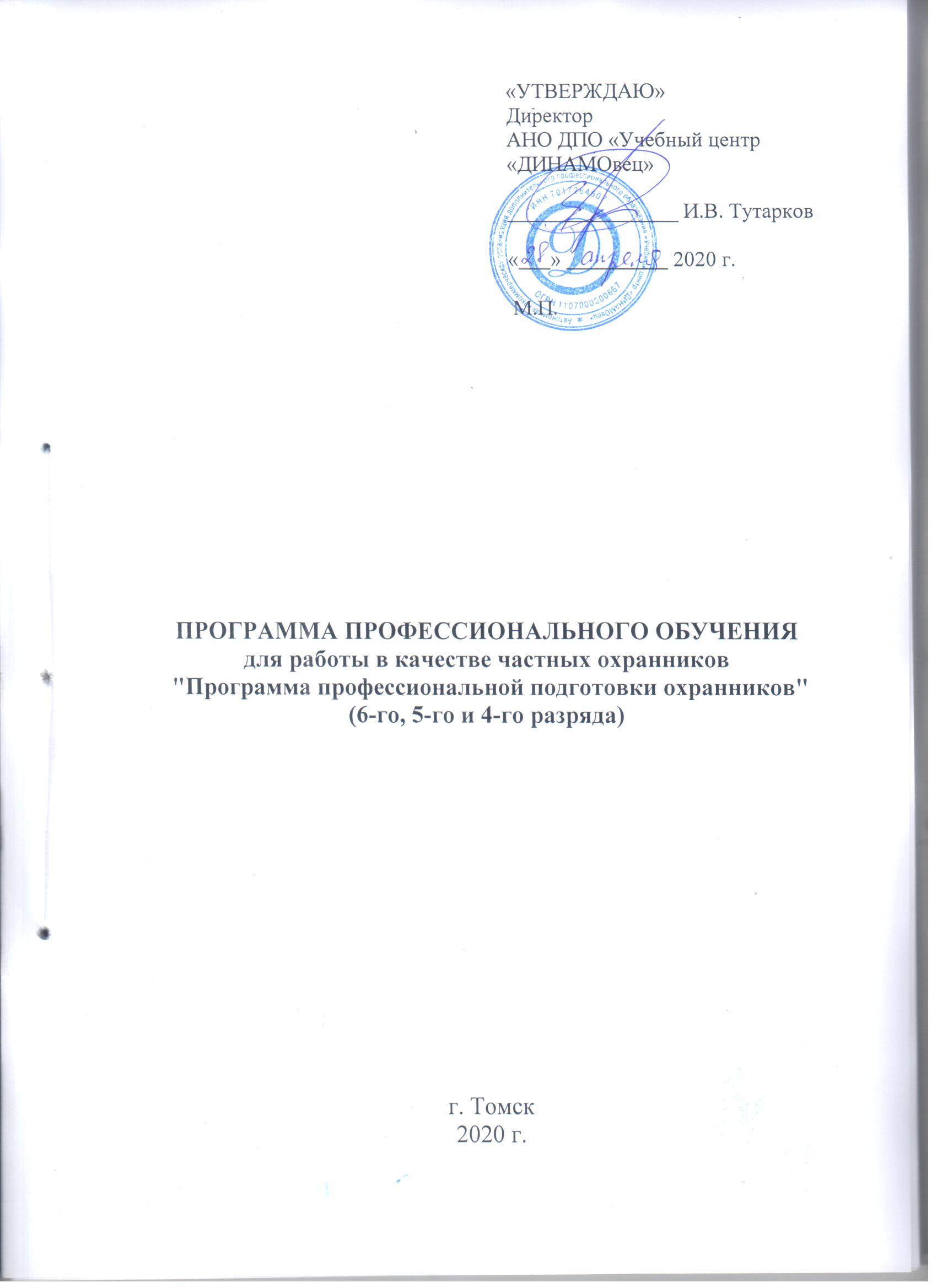 I. ОБЩИЕ ПОЛОЖЕНИЯНастоящая программа профессионального обучения для работы в качестве частных охранников «Программа профессиональной подготовки охранников» (далее – Программа) реализуется в соответствии с типовой программой, утвержденной Федеральной службой войск национальной гвардии Российской Федерации по согласованию с Министерством просвещения Российской Федерации.Целью Программы является приобретение профессиональной компетенции охранника, получение квалификационных разрядов по профессии рабочего без изменения уровня образования.Программа реализуется в трех вариантах, в зависимости от времени освоения (срока обучения) и присваиваемого квалификационного разряда (далее – разряд), определяемого с учетом исполнения частным охранником обязанностей, связанных с использованием оружия и специальных средств: - профессиональная подготовка охранников 6-го разряда (использование служебного, гражданского оружия и специальных средств)  – 80 аудиторных часов;- профессиональная подготовка охранников 5-го разряда (использование гражданского оружия и специальных средств) – 60 аудиторных часов;- профессиональная подготовка охранников 4-го разряда (использование только специальных средств) – 40 аудиторных часов.Обучение по Программе в заочной форме и в форме самообразования не допускается. При освоении Программы, предназначенной для охранников 5 разряда, время изученных ранее дисциплин по Программе для охранников 4 разряда засчитывается в общее время изучения соответствующих дисциплин.При освоении Программы, предназначенной для охранников 6 разряда, время изученных ранее дисциплин по Программе для охранников 4 и 5 разрядов засчитывается в общее время изучения соответствующих дисциплин.При формировании «смешанных групп» (для охранников, проходящих подготовку по разным разрядам) слушатели приступают к занятиям одновременно, зачеты по дисциплинам проводятся по мере завершения соответствующих блоков подготовки по разрядам, а итоговая аттестация, как правило, проводится по окончании обучения всех охранников, включенных в учебную группу.При реализации Программы допускается изменение последовательности изучения тем учебных дисциплин при условии полного выполнения программы; организация на основе договорных отношений обучения по отдельным дисциплинам (разделам) программы в образовательных учреждениях и организациях, имеющих условия для проведения соответствующих занятий (реализация Программы в сетевой форме), как правило осуществляемая в части оказания первой помощи, специальной физической и огневой подготовки.В процессе реализации Программы педагогический состав опирается на Федеральный закон от 29 декабря 2012 г. № 273-ФЗ «Об образовании в Российской Федерации», Закон Российской Федерации от 11 марта 1992 г. №2487-1 «О частной детективной и охранной деятельности в Российской Федерации»,  постановление Правительства Российской Федерации от 28 октября 2013 г. № 966 «О лицензировании образовательной деятельности», приказ Федеральной службы войск национальной гвардии Российской Федерации № 396 от 30 ноября 2019 г. «Об утверждении типовых программ  профессионального обучения для работы в качестве частных охранников»,  приказ Минздравсоцразвития России № 199 от 17.04.2009 г. «О внесении изменения в Единый тарифно-квалификационный справочник работ и профессий рабочих, выпуск 1», иные законодательные и подзаконные нормативные правовые акты, действующие на территории Российской Федерации, а также руководствуется вновь принимаемыми нормативными правовыми документами.Программа включает, помимо настоящего раздела, раздел «Условия реализации Программы», раздел «Наличие специальной учебной базы» (с указанием типов, видов и моделей оружия и специальных средств, используемых при реализации Программы), раздел «Содержание Программы» (в том числе календарный учебный график, учебный план, тематические планы и рабочие программы дисциплин), раздел «Итоговая аттестация», раздел «Планируемые результаты освоения Программы», перечни оценочных и методических материалов.II. УСЛОВИЯ РЕАЛИЗАЦИИ ПРОГРАММЫДля реализации Программы обеспечиваются организационно-педагогические условия: квалификация педагогических работников, соответствующая квалификационным требованиям, указанным в квалификационных справочниках и (или) профессиональных стандартах (в частности, для преподавательского состава отвечающая требованиям  профессионального стандарта «Педагог профессионального обучения, профессионального образования и дополнительного профессионального образования»), использование при изучении дисциплин программы эффективных методик преподавания, предполагающих вместе с традиционными лекционно-семинарскими занятиями решение слушателями вводных задач по дисциплинам, занятия с распределением ролевых заданий между слушателями, применение аппаратно-программных и аудиовизуальных средств обучения, учебно-наглядных пособий.  Продолжительность учебного часа теоретических и практических занятий составляет 1 академический час (45 минут).Освоение дисциплин Программы «Использование специальных средств», «Огневая подготовка» и «Специальная физическая подготовка» 
с использованием электронного обучения, дистанционных образовательных технологий в части практических занятий не допускается.Оценочными материалами по Программе являются перечни контрольных вопросов по дисциплинам для промежуточной и итоговой аттестации, разработанные преподавателями и утвержденные руководителем образовательной организации, а также практические упражнения по проверке наличия практических навыков применения специальных средств, гражданского и служебного оружия (используемые в зависимости от разряда охранников), входящие в состав практической квалификационной работы обучающихся.Методическими материалами к программе являются учебная литература и методические пособия, а также нормативные правовые акты, положения которых изучаются при освоении дисциплин Программы.Перечни оценочных и методических материалов включаются в настоящую программу непосредственно или в качестве приложений.III. НАЛИЧИЕ СПЕЦИАЛЬНОЙ УЧЕБНОЙ БАЗЫВ образовательной деятельности используются следующие типы, виды и модели оружия и специальных средств -специальные средства: - шлемы защитные 1-3 классов защиты отечественного производства (используются модели «Колпак 2, 3М», ШПУ);- жилеты защитные 1-3 классов защиты отечественного производства (используются модели «Шилд 3», «Страж 2М», «Комфорт 1»);- наручники отечественного производства (используются модели "БР-С" «БР-С-2, "БКС-1", "БОС");- палки резиновые отечественного производства (используются модели "ПР-73М", "ПР-К", "ПР-Т", "ПУС-1", "ПУС-2", "ПУС-3").гражданское оружие:- электрошоковые устройства и искровые разрядники отечественного производства;- механические распылители, аэрозольные и другие устройства, снаряженные слезоточивыми веществами;- гражданское огнестрельное оружие ОООП МР-79-9Т; служебное оружие:- служебный пистолет ИЖ-71 (МР-71);- карабин служебный «Сайга-410КВ».Для проведения учебных занятий дополнительно могут использоваться массогабаритные макеты отдельных видов перечисленного оружия.IV. СОДЕРЖАНИЕ ПРОГРАММЫКалендарный учебный графикКалендарный учебный график по программе профессиональной подготовки охранников 4 разрядаКалендарный учебный график по программе профессиональной подготовки охранников 5 разрядаКалендарный учебный график по программе профессиональной подготовки охранников 6 разрядаУчебный план программы** Обучение по индивидуальному учебному плану осуществляется в порядке, установленном локальными нормативными актами организацииТематические планы и рабочие программы учебных дисциплинТематический план и рабочая программа дисциплины «Правовая подготовка»Тема 1. Правовые основы частной охранной деятельности.Конституция Российской Федерации.Основы конституционного строя (ст. 2, ст. 8). Права и свободы человека и гражданина (ст. 20, 22, 25, 35, 45, 55, 56). Правительство Российской Федерации, местное самоуправление (в части обеспечения охраны общественного порядка – ст. 114, 132).Закон Российской Федерации «О частной детективной и охранной деятельности в Российской Федерации» – ядро правовой основы частной охранной деятельности. Понятие частной охранной деятельности. Основные понятия, используемые в частной охранной деятельности. Виды охранных услуг.      1) защита жизни и здоровья граждан;     2) охрана объектов и (или) имущества (в том числе при его транспортировке), находящихся в собственности, во владении, в пользовании, хозяйственном ведении, оперативном управлении или доверительном управлении, за исключением объектов и (или) имущества, предусмотренных пунктом 7 части третьей статьи 3 Закона Российской Федерации «О частной детективной и охранной  деятельности в Российской Федерации»;     3) охрана объектов и (или) имущества на объектах с осуществлением работ по проектированию, монтажу и эксплуатационному обслуживанию технических средств охраны, перечень видов которых устанавливается Правительством Российской Федерации, и (или) с принятием соответствующих мер реагирования на их сигнальную информацию;     4) консультирование и подготовка рекомендаций клиентам по вопросам правомерной защиты от противоправных посягательств;     5) обеспечение порядка в местах проведения массовых мероприятий.     6) обеспечение внутриобъектового и пропускного режима на объектах, за исключением объектов, предусмотренных пунктом 7 части третьей статьи 3 Закона Российской Федерации «О частной детективной и охранной  деятельности в Российской Федерации»;     7) охрана объектов и (или) имущества, а также обеспечение внутриобъектового и пропускного режимов на объектах, в отношении которых установлены обязательные для выполнения требования к антитеррористической защищенности, за исключением объектов, предусмотренных частью третьей статьи 11 Закона Российской Федерации «О частной детективной и охранной  деятельности в Российской Федерации»;Особенности оказания отдельных видов услуг. Наличие права на использование оружия и специальных средств в зависимости от вида охранных услуг. Основания для отнесения охраняемых объектов к объектам, в отношении которых установлены обязательные для выполнения требования к антитеррористической защищенности.Порядок ношения специальной форменной одежды частными охранниками.Федеральный закон от 13 декабря 1996 г. № 150-ФЗ «Об оружии». Положения статей 1 – 6, 9, 12, 13, 15, 21, 22, 24 – 27 ФЗ «Об оружии».Основные положения Федерального закона «Об оружии». Понятие и классификация оружия. Виды оружия: служебное, гражданское, боевое ручное стрелковое и холодное. Гражданское оружие, классификация гражданского оружия. Гражданское огнестрельное оружие. Огнестрельное оружие ограниченного поражения.Служебное оружие. Основные отличия служебного оружия от гражданского и боевого оружия. Понятие боевого ручного стрелкового и холодного оружия. Ограничения, устанавливаемые на оборот гражданского и служебного оружия. Лицензирование приобретения оружия и патронов к нему.  Выдача лицензий на приобретение оружия и патронов к нему. Подача и рассмотрение заявлений о выдаче лицензий. Основания для отказа в выдаче лицензии.  Право на приобретение оружия юридическими лицами с особыми уставными задачами. Право частных охранных организаций получать в органах внутренних дел во временное пользование сертифицированное в качестве служебного огнестрельное гладкоствольное и нарезное короткоствольное оружие отечественного производства и  сертифицированное в качестве служебного огнестрельное гладкоствольное длинноствольное оружие отечественного производства в порядке, установленном Правительством Российской Федерации и приобретать иные виды сертифицированного в установленном порядке служебного и гражданского оружия входящие в перечень вооружения охранников, утвержденный Правительством Российской Федерации. Перечень видов вооружения частных охранников. Сертифицированные в установленном порядке в качестве служебного оружия: огнестрельное гладкоствольное и нарезное короткоствольное оружие отечественного производства; огнестрельное гладкоствольное длинноствольное оружие отечественного производства; огнестрельное оружие ограниченного поражения отечественного производства.Сертифицированные в установленном порядке в качестве гражданского оружия: огнестрельное оружие ограниченного поражения отечественного производства; газовые пистолеты и револьверы отечественного производства; механические распылители, аэрозольные и другие устройства, снаряженные слезоточивыми веществами, разрешенными к применению компетентным федеральным органом исполнительной власти; электрошоковые устройства и искровые разрядники отечественного производства, имеющие выходные параметры, соответствующие требованиям государственных стандартов Российской Федерации и нормам Минздрава России.Сертифицированные в установленном порядке патроны к указанному оружию. Нормы обеспечения гражданским и служебным оружием, установленные для частных охранников законом и Постановлением Правительства РФ.Регистрация приобретенного оружия. Право на приобретение оружия гражданами Российской Федерации. Особенности получения разрешений на приобретение, хранение и ношение отдельных видов оружия. Регистрация приобретенного оружия. Прохождение проверки знаний правил безопасного обращения с оружием. Отказ в выдаче лицензии на приобретение оружия. Хранение гражданского и служебного оружия и патронов к нему. Применение оружия гражданами Российской Федерации. Учет, ношение, перевозка, транспортирование, уничтожение, коллекционирование и экспонирование оружия.  Аннулирование лицензий или разрешений. Изъятие оружия и патронов к немуПорядок лицензирования частной охранной деятельности. Цели, задачи и принципы деятельности частных охранных организаций. Ограничения в сфере частной охранной деятельности. Лицензирование  частной охранной деятельности. Цели, задачи и принципы в деятельности частных охранных организаций. Ограничения для частных охранных организаций и частных охранников.Права и обязанности охранника, его правовой статус. Правовой статус частного охранника. Порядок приобретения правового статуса частного охранника. Элементы правового статуса частного охранника. Удостоверение частного охранника. Порядок получения, продления и аннулирования удостоверения охранника. Личная карточка частного охранника. Права и обязанности частного охранника, установленные Законом Российской Федерации «О частной детективной и охранной  деятельности в Российской Федерации»: право на применение физической силы, специальных средств и огнестрельного оружия (ст.ст. 16, 16-1, 17, 18 – подробно см. тему 4 настоящей дисциплины); право на задержание лица, совершившего противоправное посягательство на охраняемое имущество либо нарушающее внутриобъектовый и (или) пропускной режимы и обязанность незамедлительной передачи задержанного в орган внутренних дел (ст. 12); права и обязанности охранника при обеспечении внутриобъектового и пропускного режимов в пределах объекта охраны, а также при транспортировке охраняемых грузов, денежных средств и иного имущества (ст. 12-1).Социальная и правовая защита частных охранников.  Профессиональное обучение (профессиональная подготовка и повышение квалификации) частных охранников. Квалификационные требования 
к частным охранникам. Профессиональные стандарты в области частной охранной деятельности. Особенности профессионального обучения охранников. Квалификационные характеристики для охранников 6-го, 5-го и 4-го разрядов - в соответствии с используемым охранниками оружием (специальными средствами). Приказ Минздравсоцразвития России от 17.04.2009 г. № 199 «О внесении изменения в Единый тарифно-квалификационный справочник работ и профессий рабочих, выпуск 1». Значение профессиональных стандартов в области частной охранной деятельности.Порядок получения удостоверения частного охранника. Предоставление в электронной форме государственных и муниципальных услуг. Социальная и правовая защита охранников.Контроль и надзор за частной охранной деятельностью. Порядок прохождения периодических проверок на пригодность к действиям 
в условиях, связанных с применением огнестрельного оружия и специальных средств.Участие в оказании содействия правоохранительным органам 
в обеспечении правопорядка, в том числе в местах оказания охранных услуг и на прилегающих территориях. Совместное патрулирование и работа на объектах, в том числе с сотрудниками полиции, а также военнослужащими (сотрудниками) войск национальной гвардии Российской Федерации. Участие охранников в деятельности народных дружин, права и обязанности народных дружинников.Тема 2. Основы уголовного законодательства.Система уголовного законодательства. Понятие «уголовное право». Уголовная ответственность и ее основания.Понятия «преступление» и «состав преступления». Основные составляющие, образующие состав преступления. Смягчающие и отягчающие обстоятельства.Обстоятельства, исключающие преступность деяния (гл. 8 УК РФ). Необходимая оборона и ее значение в частной охранной деятельности (ст. 37 УК РФ). Условия ее правомерности. Превышение пределов необходимой обороны. Необходимая оборона и вопросы применения частными охранниками специальных средств и оружия. Крайняя необходимость и условия ее правомерности (ст. 39 УК РФ). Отличие крайней необходимости от необходимой обороны. Задержание лиц, совершивших преступления (с учетом ст. 38 УК РФ). Физическое или психическое принуждение. Обоснованный риск. Исполнение приказа или распоряжения. (ст.ст. 40, 41, 42 УК РФ).Общая характеристика преступлений против личности (гл. 16-20 УК РФ). Статьи 125, 127, 137, 138, 139 УК РФ. Оставление в опасности (ст. 125 УК РФ). Незаконное лишение свободы (ст. 127 УК РФ). Преступления против конституционных прав и свобод человека и гражданина: Уголовная ответственность за нарушение неприкосновенности частной жизни (ст. 137 УК РФ), нарушение тайны переписки, телефонных переговоров, почтовых, телеграфных или иных сообщений (ст. 138 УК РФ), нарушение неприкосновенности жилища (ст. 139 УК РФ). Общая характеристика преступлений в сфере экономики (гл. 21-23 УК РФ). Изучение статей 171, 203 УК РФ. Кража (ст. 158 УК РФ). Грабеж (ст. 161 УК РФ). Разбой (ст. 162 УК РФ). Незаконное предпринимательство (ст. 171 УК РФ). Превышение полномочий служащими частных охранных или детективных служб (ст. 203 УК РФ).Преступления против общественной безопасности.Преступления против общественной безопасности и общественного порядка (гл. 24-28 УК РФ). Нарушение уголовного законодательства в сфере оборота оружия и ответственность за эти преступления (ст.ст. 222, 223, 224, 225, 226 УК РФ).  Тема 3. Основы административного законодательства.Система органов государственной власти Российской Федерации.Компетенция органов государственной власти Российской Федерации и их должностных лиц.Понятия «административное правонарушение» и «административное наказание». Должностные лица, уполномоченные составлять протоколы 
об административных правонарушениях. Применение мер обеспечения производства по делам об административных правонарушениях.Административные правонарушения в области предпринимательской деятельности. Статьи 14.1, 14.2 КоАП. Осуществление предпринимательской деятельности без государственной регистрации или без специального разрешения (лицензии) – (ст. 14.1 КоАП РФ). Незаконная продажа товаров (иных вещей), свободная реализация которых запрещена или ограничена (ст. 14.2 КоАП РФ). Административные правонарушения, посягающие на институты государственной власти. Статья 17.12 КоАП. Незаконное ношение форменной одежды со знаками различия, с символикой государственных военизированных организаций, правоохранительных или контролирующих органов (ст. 17.12. КоАП РФ). Административные правонарушения против порядка управления. Статьи 19.1, 19.4, 19.4.1, 19.5, 19.20, 19.23 КоАП. Самоуправство (ст. 19.1. КоАП РФ). Неповиновение законному распоряжению сотрудника полиции, военнослужащего, сотрудника органов по контролю за оборотом наркотических средств и психотропных веществ, сотрудника органов, уполномоченных на осуществление функций по контролю и надзору в сфере миграции, либо сотрудника органа или учреждения уголовно-исполнительной системы (ст. 19.3 КоАП РФ). Неповиновение законному распоряжению должностного лица органа, осуществляющего государственный надзор (контроль) (ст. 19.4 ч.1 КоАП РФ). Невыполнение в срок законного предписания (постановления, представления) органа (должностного лица), осуществляющего государственный надзор (контроль) (ст. 19.5 ч.1 КоАП РФ). Осуществление деятельности, не связанной с извлечением прибыли, без специального разрешения (лицензии) (ст. 19.20 КоАП РФ).Административные правонарушения, посягающие на общественный порядок и общественную безопасность. Административная ответственность за совершение правонарушений, предусмотренных частями 1 и 2 статьи 20.1, статьями 20.8, 20.9, 20.12, 20.13, 20.16, 20.17, 20.19, 20.23, 20.24 КоАП. Мелкое хулиганство (ст. 20.1 КоАП РФ). Нарушение правил производства, продажи, коллекционирования, экспонирования, учета, хранения, ношения или уничтожения оружия и патронов к нему (ст. 20.8 ч.1 и 2 КоАП РФ). Установка на гражданском или служебном оружии приспособления для бесшумной стрельбы или прицела (прицельного комплекса) ночного видения (ст. 20.9 КоАП РФ). Пересылка оружия, нарушение правил перевозки, транспортирования или использования оружия и патронов к нему (ст. 20.12 КоАП РФ). Стрельба из оружия в не отведенных для этого местах (ст. 20.13 КоАП РФ). Незаконная частная детективная или охранная деятельность (ст. 20.16 КоАП РФ). Нарушение пропускного режима охраняемого объекта (ст. 20.17 КоАП РФ). Нарушение особого режима в закрытом административно-территориальном образовании (ЗАТО) (ст. 20.19 КоАП РФ). Нарушение правил производства, хранения, продажи и приобретения специальных технических средств, предназначенных для негласного получения информации (ст. 20.23 КоАП РФ). Незаконное использование специальных технических средств, предназначенных для негласного получения информации, в частной детективной или охранной деятельности (ст. 20.24 КоАП РФ). Неуплата административного штрафа либо самовольное оставление места отбывания административного ареста (ст. 20.25 КоАП РФ).Тема 4. Применение физической силы, оружия и специальных средств при осуществлении частной охранной деятельности.Применение физической силы. Основания, условия и порядок применения физической силы в частной охранной деятельности. Действия охранника после применения физической силы. Ответственность 
за незаконное применение физической силы.Понятие «специальные средства». Виды специальных средств. Порядок приобретения, учета и хранения специальных средств.Основания, условия и порядок применения специальных средств в частной охранной деятельности. Основания, исключающие применение специальных средств. Действия охранника после применения специальных средств. Ответственность за незаконное применение специальных средств.Понятия «оружие» и «классификация оружия». Виды оружия (служебное, гражданское, боевое ручное стрелковое и холодное). Продажа, учет, хранение, транспортировка и ношение оружия. Порядок получения лицензий на приобретение оружия, разрешений на право хранения и ношения оружия.Основания, условия и порядок применения оружия в частной охранной деятельности. Обстоятельства, исключающие применение оружия. Действия охранника после применения оружия. Ответственность за неправомерное применение оружия.Тема 5. Основы гражданского и трудового законодательства.Право собственности и его содержание. Защита права собственности. Самозащита гражданских прав (ст. 14 ГК РФ). Понятие убытков. Возмещение убытков (ст. 15 ГК РФ).Обстоятельства, возникающие вследствие причинения вреда имуществу. Общие основания ответственности за причинение вреда. Статьи 1066, 1067 Гражданского кодекса Российской Федерации.Вред, причиненный в состоянии необходимой обороны (ст. 1066 ГК РФ). Ответственность за вред, причиненный в состоянии крайне необходимости (ст. 1067 ГК РФ). Возмещение вреда, причиненного жизни или здоровью гражданина (ст. 1084, 1085 ГК РФ).Общая характеристика Трудового кодекса Российской Федерации.Стороны и содержание трудового договора. Условия трудового договора, срок и форма. Основания прекращения трудового договора. Рабочее время и время отдыха. Оплата и нормирование труда. Трудовая дисциплина.Понятие «материальная ответственность сторон трудового договора». Основания и условия материальной ответственности сторон трудового договора.Случаи полной материальной ответственности. Письменные договора о полной материальной ответственности.Тематический план и рабочая программа дисциплины «Тактико-специальная подготовка»Тема 1. Тактика и методы охраны имущества. Обеспечение внутриобъектового и пропускного режимовВиды охраняемых объектов и комплекс мер по обеспечению 
их безопасности. Особенности охраны имущества. Особенности охраны мест проживания граждан. Осуществление охраны имущества с использованием оружия. Особенности охраны имущества при его транспортировке.Цели охраны стационарных объектов. Виды объектов: здания, помещения и имущество, находящиеся в государственной и муниципальной собственности; здания, помещения и имущество находящиеся в частной собственности; движимое и недвижимое личное имущество граждан. Объекты, в отношении которых установлены обязательные для выполнения требования к антитеррористической защищенности (в т.ч. объекты массового пребывания людей, объекты жизнеобеспечения, социальной сферы и т.п.). Комплекс мер по обеспечению безопасности охраняемых объектов (правовые меры, информационные меры, инженерно-технические меры, организационно-тактические меры). Техническая укрепленность объектов. Разработка схем охраны. Порядок приема под охрану и сдачи объекта из-под охраны. Порядок взаимодействия охранников в смене. Тактика осмотра объекта. Особенности охраны имущества. Особенности охраны мест проживания граждан. Особенности охраны имущества с использованием оружия. Тактика действий при нападении на охраняемый объект. Расстановка сил и средств охраны. Применение оружия (для охранников 6-го и 5-го разрядов) и специальных средств. Оповещение правоохранительных органов. Особенности охраны имущества при его транспортировке. Задачи, решаемые частной охраной при охране транспортируемого имущества. Виды перевозок. Особенности организации охраны грузоперевозок. Подбор охранников. Требования, предъявляемые к ним. Подготовка охранников. Особенности организации охраны железнодорожных грузоперевозок. Прием железнодорожного транспорта с грузом под охрану. Охрана груза в пути следования. Действия охраны по прибытии в пункт назначения. Особенности организации охраны грузов, перевозимых на автомобильном транспорте. Особенности организации охраны грузов, перевозимых на воздушном транспорте. Способы хищений перевозимых грузов. Правила и особенности применения оружия (для охранников 6-го и 5-го разрядов) и специальных средств при пресечении посягательств на охраняемое имущество при его транспортировке.Обеспечение внутриобъектового и пропускного режимов 
на объектах как самостоятельный вид охранных услуг. Организация пропускного и внутриобъектового режимов. Выявление документов, имеющих признаки подделки.Обеспечение внутриобъектового и пропускного режима на объектах, как самостоятельный вид охранных услуг. Особенности обеспечения внутриобъектового и пропускного режимов. Необходимость создания «зон безопасности» на охраняемом объекте. Виды зон безопасности.  Основы организации «рубежей безопасности». Противодействие противоправным посягательствам в отдельных зонах безопасности. Рубежи охраны на стационарном объекте: прилегающая территория от ограждения до входа в здание; вход в здание, входной шлюз («тамбур безопасности») – комнаты приема посетителей; проходы к помещениям сотрудников - кабинеты руководства, денежные кассы. Признаки подделки документов.Тактика действий при задержании лиц, совершивших противоправное посягательство на охраняемое имущество либо нарушающих внутриобъектовый и (или) пропускной режимы, и при передаче задерживаемых в органы внутренних дел (полицию).Тактические действия частного охранника при задержании лиц, совершающих посягательство на охраняемое имущество (а также нарушающих внутриобъектовый и (или) пропускной режимы), передача их в органы внутренних дел. Процедура задержания и передачи задержанных лиц в органы внутренних дел. Меры личной безопасности. Условия применения специальных средств и (для охранников 6-го и 5-го разрядов) оружия. Документирование задержания. Ответственность за вред, причиненный при задержании. Особенности охраны объектов социальной сферы, жизнедеятельности и жизнеобеспечения населения, топливно-энергетического комплекса.Оказание охранных услуг на объектах транспортной инфраструктуры и транспортных средствах с учетом требований законодательства Российской Федерации о транспортной безопасности.Тема 2. Защита жизни и здоровья граждан.Особенности заключения договора на оказание данного вида охранных услуг. Запрет на выдачу оружия при осуществлении данного вида услуг.Допустимый состав услуг в договоре на охрану. Запрет на выдачу служебного и гражданского оружия при осуществлении данного вида услуг (в случаях, когда одновременно не осуществляется услуга по охране имущества).Тактика осуществления защиты жизни и здоровья граждан, находящихся на стационарных объектах.Типичные преступные действия, которые совершаются в отношении охраняемых лиц. Порядок взаимодействия сотрудников охраны с охраняемым, членами его семьи и деловыми партнерами. Тактика действий охранников во время нахождения клиента на стационарных объектах (по месту жительства, работы и т.п.). Встреча и проводы клиента. Осмотр транспортного средства, вещей и корреспонденции клиента. Экипировка сотрудников. Условия и правила применения специальных средств при выполнении служебных обязанностей по защите жизни и здоровья клиента. Соблюдение ограничений на выдачу оружия.Особенности осуществления защиты жизни и здоровья граждан 
в общественных местах.Защиты жизни и здоровья граждан в общественных местах. Тактика действий сотрудников охраны при пешем передвижении клиента. Тактика действий при охране клиента во время приемов, массовых мероприятий, занятий спортом, во время отдыха. Тема 3. Тактика и методы обеспечения порядка в местах проведения массовых мероприятий.Понятие «массовые мероприятия», виды массовых мероприятий.Принципы организации охраны массовых мероприятий. Организация и осуществление охраны при подготовке, во время проведения и после окончания массовых мероприятий.Порядок действий в нестандартных и конфликтных ситуациях.Тактика действий при оказании содействия правоохранительным органам в обеспечении правопорядка, в том числе в местах оказания охранных услуг и на прилегающих территориях. Тактика действий 
при совместном патрулировании и работе на объектах, в том числе 
с сотрудниками полиции, а также военнослужащими (сотрудниками) войск национальной гвардии.Тема 4. Консультирование и подготовка рекомендаций клиентам по вопросам правомерной защиты от противоправных посягательств.Особенности заключения договора на оказание данного вида охранных услуг. Предмет договора.Особенности консультирования и подготовки рекомендаций по вопросам обеспечения защиты имущества от противоправных посягательств.Особенности консультирования и подготовки рекомендаций по вопросам обеспечения личной безопасности.Тема 5. Охрана объектов и (или) имущества на объектах 
с осуществлением работ по проектированию, монтажу и эксплуатационному обслуживанию технических средств охраны, принятием соответствующих мер реагирования на их сигнальную информацию.Условия осуществления данного вида деятельности, охрана объектов и (или) имущества на объектах.Осуществление проектирования, монтажа и эксплуатационного обслуживания технических средств охраны.Особенности организации охраны с применением технических средств охранной, пожарной и тревожной сигнализаций.Особенности действий охранников, обеспечивающих оказание данного вида услуг.Тема 6. Действия сотрудника охраны в экстремальных ситуациях.Общая последовательность действий на месте происшествия.Общий перечень действий, осуществляемых на месте происшествия.Порядок вызова правоохранительных органов и других экстренных служб и допуска их на объект. Меры по локализации угроз и спасению охраняемого имущества.Действия при пожарах, технических авариях, природных и техногенных катастрофах. Действия при совершении преступлений и административных правонарушений на объекте охраны (за исключением действий в ситуациях террористической угрозы, изучаемых в рамках дисциплины «Противодействие терроризму»).Взаимодействие с подразделениями Росгвардии, МВД, ФСБ и МЧС России в составе действий на месте происшествия. Особенности действий при пожарах, технических авариях, природных и техногенных катастрофах. Особенности действий при совершении преступлений и административных правонарушений на объекте охраны. Схемы связи с правоохранительными органами и иными экстренными службами. Участие в ликвидации последствий экстремальных ситуаций.Тематический план и рабочая программа дисциплины «Техническая подготовка»Тема 1. Технические средства охраны объектов Назначение и классификация технических средств охраны объектов (ТСО). Принципы действия технических средств охраны.Технические средства охранной, пожарной и тревожной сигнализации.Технические средства охранной сигнализации. Технические средства пожарной сигнализации. Технические средства тревожной сигнализации. Принципы действия технических средств охраны. Особенности организации охраны с применением технических средств.Состав системы охранной сигнализации. Средства обнаружения; средства передачи информации; средства приема и обработки информации; источники световых и звуковых сигналов. Особенности эксплуатации различных систем технических средств охраны. Проектирование, монтаж и эксплуатационное обслуживание технических средств охраны.Тема 2. Системы управления техническими средствами охраны.Классификация систем управления техническими средствами охраны (ТСО). Системы управления контролем доступа. Дистанционный контроль доступа сотрудников и автотранспорта на охраняемый объект. Системы компьютерного управления техническими средствами охраны. Перечень и основные функции технических средств, работающих под управлением цифровых алгоритмов. Тема 3. Средства пожаротушенияОбеспечение противопожарной безопасности на объектах и мероприятиях по исключению причин возгорания. Противопожарный режим при эксплуатации объектов.Пенные, порошковые и углекислотные огнетушители. Их назначение и устройство. Огнетушители иных типов (водные, хладоновые и иные разрешенные к использованию). Правила и приемы работы с огнетушителями. Пожарное оборудование и инструмент Техника безопасности при работе с ними. Пожарное оборудование (пожарный кран, рукав, ствол и т.д.). Противопожарная автоматика. Техника безопасности при работе с пожарным оборудованием.Действия руководителя и работников при обнаружении возгорания на объекте и ликвидации последствий возгорания.Тема 4. Средства связи и работа с нимиНазначение, виды, устройство, тактико-технические характеристики средств связи. Порядок использования основных видов проводной связи. Способы передачи служебной информации по проводным средствам связи.Организация работы и порядок использования основных видов проводной связи. Особенности передачи служебной информации по проводным средствам связи. Основные тактико-технические характеристики средств радиосвязи Ведение переговоров по радиосредствам.Тактико-технические характеристики средств радиосвязи. Ведение переговоров по радиосредствам (организация и порядок работы на средствах радиосвязи). Радиосеть. Радионаправление. Дисциплина радиосвязи. Таблица позывных. Порядок выхода в эфир. Тематический план и рабочая программа дисциплины «Психологическая подготовка»Тема 1. Психологические аспекты в частной охранной деятельности. Психологические аспекты наблюдения. Визуальная диагностика объектов наблюдения.	Понятие наблюдения, основные принципы его осуществления. Психические процессы внимания, его показатели, виды и формы. Понятие профессиональной наблюдательности, его типы и способы развития. Тренировка наблюдательности. Память: типы, виды, формы, механизм формирования, ее параметры. Понятие кратковременной и долговременной памяти. Закономерности процессов забывания. Особенности и феномены памяти. Механизмы запоминания и мнемотехники. Психологические особенности сотрудника охраны, могущие повлиять на эффективность осуществляемого им наблюдения. Диагностика и ее виды (наблюдение, беседа). Понятие словесного и психологического портретов. Краткий и развернутый планы (схемы) наблюдения объекта интереса службы охраны. Понятие психологических типов человека, сбалансированной и несбалансированной личности. Психологические причины снижения достоверности визуальной информации. Основные виды психологических ошибок. Особенности наблюдения неживых объектов (автотранспортных средств).Психологические особенности проверки документов.Отсутствие у охранника права принудительной проверки документов всех типов. Последовательность просмотра добровольно предоставленного документа. Психоаналитический подход к просмотру документов (контроль психологического состояния личности - идентификация документа на подлинность - сличение признаков личностных и параметров документа – уточняющие вопросы с контролем психологического состояния личности).Поведение охранников в экстремальных и конфликтных ситуациях.Психологические основы поведения охранника в экстремальных ситуациях. Понятие экстремальной ситуации, ее основные психотравмирующие факторы. Субъективность в восприятии экстремальной ситуации. Группы реакций, типичные для стрессовых и аффективных состояний. Стенические и астенические реакции. Тревога, страх, паника и агрессия как следствие воздействия фактора риска. Эмоционально-волевая устойчивость как психологическая основа готовности противостоять экстремальным воздействиям. Адаптанты и дезадаптанты. Понятие психологической подготовки и эмоциональной саморегуляции. Способы самомобилизации, преодоления утомления.	Основы разрешения конфликтных ситуаций. Сущность конфликта, его психологическая основа и классификация. Этапы развития конфликта. Конфликтная ситуация, типы реагирования на нее («переключение» внимания). Способы психологического воздействия на конфликтующую сторону: убеждение, принуждение, внушение. Индикаторы перехода конфликтной ситуации в конфликт: напряженность, потеря самоконтроля, агрессивные проявления. Приемы нейтрализации конфликта: избегание, компромисс, уступка, сотрудничество.Тема 2. Факторы стресса в частной охранной деятельности. Способы преодоления стресса. Пути повышения психологической устойчивости частных охранников.Эмоционально-волевая устойчивость как психологическая основа готовности противостоять экстремальным воздействиям. Адаптанты и дезадаптанты. Тренированность (способность к адаптации), как способ повышения психологической устойчивости.Способы избегания нежелательного психологического воздействия: сохранение эмоционального равновесия, физического спокойствия, восстановительный процесс. Аналитический подход к прогнозированию собственного психологического состояния. Особенности воздействия агрессивной личности на окружающих. Психологические методики восстановления эмоционального равновесия.Основы профессионально-психологического настроя и саморегуляции частных охранников. Понятие психологической подготовки и эмоциональной саморегуляции. Профессионально-психологический настрой и саморегуляция, как способы предупреждения стресса.Тематический план и рабочая программадисциплины «Огневая подготовка»Тема 1. Общее устройство, назначение, тактико-технические характеристики видов и типов оружия, разрешенного для использования 
в частной охранной деятельности. Соблюдение установленных правил и мер безопасности при обращении с оружием.Общее устройство, принципы работы частей и механизмов служебного и гражданского оружия. Выстрел. Начальная скорость пули. Траектория полета пули и ее элементы. Влияние внешних условий 
на полет пули.Виды, тактико-технические характеристики и конструктивные особенности оружия, используемого в охранной деятельности	Назначение, боевые свойства и тактико-технические характеристики огнестрельного оружия, используемого в частной охранной деятельности. Назначение и устройство основных частей и механизмов оружия, боеприпасов и принадлежностей. Явление выстрела. Начальная скорость пули. Траектория полета пули и ее элементы. Влияние внешних условий на полет пули. Порядок неполной разборки и сборки оружия, чистки, смазки оружия. Порядок его заряжания и разряжания. Проверка оружия, задержки при стрельбе и способы их устранения.	Выбор оптимального вида оружия в зависимости от конкретной задачи охраны. Методы оптимального ношения оружия (скрытое и открытое) в зависимости от охранной задачи. Виды кобур и их использование при выполнении различных служебных задач. 	Методики быстрого устранения задержек оружия, возникающих при стрельбе. Основы знаний правил стрельбы. Изготовка к стрельбе. Выбор прицела и точки прицеливания. Производство выстрела. Кучность и меткость стрельбы, способы их повышения. Прекращение стрельбы. Контрольный осмотр оружия.Основы знаний правил стрельбы (приведение оружия к бою, правильная техника стрельбы из оружия). Изготовка к стрельбе (методы быстрого извлечения оружия, правильное удержание оружия). Выбор прицела и точки прицеливания (правильное прицеливание). Производство выстрела. Кучность и меткость стрельбы, способы их повышения (обработка спуска, методика осуществления быстрой, точной стрельбы). Прекращение стрельбы. Контрольный осмотр оружия.Особенности стрельбы из пистолета (стрельба с одной руки при обычном удержании, со сваливанием на 90 градусов; стрельба с 2-х рук; виды удержания пистолета 2-мя руками; стрельба из положения стоя, с колена, с упора; техника скоростной стрельбы). Правила безопасного обращения с огнестрельным и иным оружием, разрешенным для использования в частной охранной деятельности.Правила безопасного обращения с огнестрельным оружием. Меры безопасности при обращении с оружием и боеприпасами в различных ситуациях: при получении, хранении, ношении в процессе выполнения служебных задач, при применении, при использовании на стрелковом объекте.Тема 2. Выполнение упражнений учебных стрельб.Инструктаж по мерам безопасности при стрельбе из огнестрельного оружия.Практическая отработка действий со служебным и гражданским оружием, разрешенным в частной охранной деятельности. Отработка снаряжения магазина, заряжания и разряжания оружия. Отработка элементов прицельного выстрела. Тренировка вхолостую с анализом допускаемых ошибок. Выбор точки прицеливания. Анализ возможных ошибок в ходе прицеливания и произведении выстрела. Устранение задержек при стрельбе. Разбор типичных ошибок, влияющих на меткость стрельбы. Ошибки в изготовке и прицеливании, влияющие на меткость и кучность стрельбы. Производство и прекращение стрельбы, разряжение оружия (временное и полное прекращение стрельбы, разряжение пистолета и его осмотр).Выбор установки прицела и точки прицеливания при стрельбе по неподвижным и движущимся целям. Приемы стрельбы по появляющимся целям. Изготовка к стрельбе из различных положений с места и после передвижения с использованием укрытий. Изготовка к стрельбе стоя и с колен.Выполнение упражнений учебных стрельб. Упражнения учебных стрельб выполняются в соответствии с нормативными правовыми актами федерального органа исполнительной власти, уполномоченного в сфере частной охранной деятельности, утверждаемыми в соответствии с частью третьей статьи 16 Закона Российской Федерации «О частной детективной и охранной деятельности в Российской Федерации» и определяющими содержание периодических проверок, порядок и сроки их проведения (в соответствии с соответствующими Приказами Росгвардии).Тематический план и рабочая программадисциплины «Использование специальных средств»Тема 1. Общее устройство, назначение, тактико-технические характеристики специальных средств, разрешенных для использования. Соблюдение установленных правил и мер безопасности при обращении со специальными средствами.Назначение специальных средств в зависимости от их видов. Устройство и тактико-технические характеристики специальных средств. Проверка технического состояния (исправности), правила и меры безопасности при ношении и применении специальных средств. Проверка технического состояния (исправности) специальных средств. Безопасность при работе со специальными средствами. Нормативные акты и документы, устанавливающие меры по обеспечению безопасности при работе со специальными средствами. Меры безопасности при обращении со специальными средствами в различных ситуациях: при получении, хранении, ношении в процессе выполнения служебных задач, при применении.Основы применения специальных средств в зависимости от их вида и типа. Контрольный осмотр специальных средств.Выбор специальных средств в зависимости от конкретной задачи охраны. Методы оптимального ношения специальных средств (скрытое и открытое) в зависимости от охранной задачи. Методы и способы рационального применения специальных средств.Правила использования и хранения специальных средств, обеспечивающие их надлежащее техническое состояние (исправность).Правила использования специальных средств, обеспечивающие их надлежащее техническое состояние (исправность).Условия хранения жилетов и шлемов защитных, наручников, резиновых палок, обеспечивающие их надлежащее техническое состояние (исправность).Тема 2. Практическая отработка приемов и способов применения специальных средств по их видам и типам.Практическая отработка извлечения (надевания) и применения специальных средств (для каждого вида и отдельных моделей). Извлечение из чехлов, проверка состояния, подгонка и тренировка в надевании шлемов и жилетов защитных.Извлечение из чехлов, проверка состояния и тренировка в надевании наручников "БР-С", "БР-С2", "БКС-1", "БОС". Фиксация браслетов наручников в заданном положении после надевания. Различия в системах фиксации. Проверка безопасного состояния фиксации браслетов наручников (браслеты свободно проворачиваются и при этом надежно фиксируют конечность). Особенности применения наручников "БКС-1" (вариант для сковывания нескольких правонарушителей «Букет»; модификация «Прикол»).Извлечение из подвесок, проверка состояния и тренировка в применении палок резиновых "ПР-73М", "ПР-К", "ПР-Т", "ПУС-1", "ПУС-2", "ПУС-3". Особенности применения резиновой палки "ПУС-3". Модификации  «раскладная»,  «телескопическая».Тематический план и рабочая программадисциплины «Оказание первой помощи»Примечание: Теоретическое и практическое обучение по дисциплине "Оказание первой помощи" проводится с изучением приемов первой помощи. Среди прочих, изучаются вопросы по оказанию первой помощи лицам, получившим телесные повреждения при огнестрельных ранениях, поражении слезоточивыми, раздражающими веществами или электричеством, входящие в качестве обязательных в перечень вопросов, используемых при периодических проверках частных охранников.Тема 1. Изучение норм и правил по дисциплине «Оказание первой помощи» – изучается в пределах следующих учебных разделов:Раздел 1. Организационно-правовые аспекты оказания первой помощи пострадавшим. Оказание первой психологической помощи пострадавшим.Понятие «первая помощь». Неотложные состояния, требующие проведения мероприятий первой помощи, правила и порядок их проведения.Организация, виды помощи пострадавшим. Правила и порядок осмотра места происшествия. Порядок вызова скорой медицинской помощи.Организационно-правовые аспекты оказания первой помощи.Основные правила, приемы и этапы оказания первой психологической помощи пострадавшим. Особенности оказания помощи детям.Раздел 2. Правила и порядок осмотра пострадавшего. Оценка состояния пострадавшего.Правила и порядок осмотра пострадавшего. Основные критерии оценки нарушения сознания, дыхания (частоты), кровообращения.Последовательность осмотра: голова, шея и шейный отдел позвоночника, грудь, живот, таз, конечности, грудной и поясничный отделы позвоночника. Отработка приемов определения пульса (частота) на лучевой и сонной артериях.Раздел 3. Средства первой помощи. Аптечка первой помощи (автомобильная). Профилактика инфекций, передающихся с кровью и биологическими жидкостями человека.Понятие «средства первой помощи». Устройства для проведения искусственной вентиляции легких способом «рот – устройство – рот» (лицевая маска с клапаном). Средства временной остановки наружного кровотечения (кровоостанавливающий жгут, перевязочные средства (стерильные, нестерильные). Средства для иммобилизации. Виды носилок (табельные, импровизированные, жесткие, мягкие). Средства индивидуальной защиты рук.Аптечка первой помощи (автомобильная). Состав, показания 
для использования.Использование подручных средств для временной остановки наружного кровотечения, наложения повязок, иммобилизации, транспортировки, согревания пострадавших.Соблюдение правил личной безопасности при оказании первой помощи. Меры профилактики инфекционных заболеваний, передающихся 
с кровью и биологическими жидкостями человека.Раздел 4. Правила и способы извлечения пострадавшего из автомобиля. Основные транспортные положения. Транспортировка пострадавших.Порядок извлечения пострадавшего из автомобиля. Отработка приема «спасательный захват» для быстрого извлечения пострадавшего 
из автомобиля и транспортировки. Извлечение пострадавшего из-под автомобиля приемом «натаскивания» на носилки.Понятия «возвышенное положение», «положение полусидя», «противошоковое положение», «стабильное боковое положение». Транспортные положения, придаваемые пострадавшим при сильном кровотечении, травматическом шоке, при травме головы, груди, живота, костей таза, позвоночника (в сознании, без сознания). Отработка приема перевода пострадавшего в «стабильное боковое положение» из положений «лежа на спине», «лежа на животе».Отработка традиционного способа перекладывания пострадавшего («скандинавский мост» и его варианты).Приемы транспортировки пострадавших на руках одним и двумя спасающими.Транспортировка пострадавшего при невозможности вызвать скорую медицинскую помощь. Особенности транспортировки при различных видах травм.Раздел 5. Сердечно-легочная реанимация. Особенности сердечно-легочной реанимации при электротравме и утоплении. Первая помощь при нарушении проходимости верхних дыхательных путей.Причины внезапной смерти: внутренние, внешние. Достоверные признаки клинической и биологической смерти. Способы определения сознания, дыхания, кровообращения. Понятие «сердечно-легочная реанимация». Приемы восстановления и поддержания проходимости верхних дыхательных путей. Техника проведения искусственного дыхания и непрямого массажа сердца. Базовый реанимационный комплекс. Критерии эффективности СЛР. Ошибки и осложнения, возникающие при СЛР. Показания к прекращению СЛР. Особенности СЛР у детей. Особенности СЛР при утоплении (попадание транспортного средства в воду), электротравме.Порядок оказания первой помощи при частичном или полном нарушении проходимости верхних дыхательных путей, вызванном инородным телом, у пострадавших в сознании, без сознания. Особенности оказания первой помощи пострадавшему с избыточной массой тела, беременной женщине и ребенку.Отработка приемов осмотра пострадавшего: определение сознания, дыхания, кровообращения. Отработка приемов восстановления проходимости верхних дыхательных путей: запрокидывание головы с выдвижением подбородка, очищение ротовой полости от видимых инородных тел. Отработка приемов искусственного дыхания «рот ко рту», «рот к носу» 
с применением устройств для искусственного дыхания. Отработка приемов непрямого массажа сердца взрослому и ребенку. Отработка техники проведения базового реанимационного комплекса в соотношении 30 толчков: 2 вдоха (30:2). Повторение приема перевода пострадавшего в «стабильное боковое положение».Отработка приемов удаления инородного тела из верхних дыхательных путей пострадавшего.Тема 2. Оказание первой помощи – изучается в пределах следующих учебных разделов:Раздел 1. Первая помощь при острой кровопотере и травматическом шоке.Понятия «кровотечение», «острая кровопотеря». Компенсаторные возможности организма при кровопотере. Виды кровотечений: наружное, внутреннее, артериальное, венозное, капиллярное, смешанное. Признаки кровопотери.Способы временной остановки наружного кровотечения: пальцевое прижатие артерий, максимальное сгибание конечности в суставе, наложение давящей повязки, наложение табельного и импровизированного кровоостанавливающего жгута (жгута-закрутки, ремня). Правила наложения, осложнения, вызванные наложением кровоостанавливающего жгута. Иммобилизация, охлаждение места травмы. Подручные средства, используемые для изготовления импровизированного жгута. Порядок оказания первой помощи при сильном наружном кровотечении. Порядок оказания первой помощи при носовом кровотечении.Понятие «травматический шок». Причины, признаки, порядок оказания первой помощи при травматическом шоке. Мероприятия, предупреждающие развитие травматического шока. Приемы обезболивания: придание физиологически выгодного (удобного) положения, иммобилизация, охлаждение места травмы.Отработка приемов временной остановки наружного кровотечения. Отработка техники пальцевого прижатия артерий (сонной, подключичной, подмышечной, плечевой, бедренной), максимальное сгибание конечности 
в суставе, наложение давящей повязки на рану, наложение табельного и импровизированного кровоостанавливающего жгута (жгута-закрутки, ремня). Отработка порядка оказания первой помощи при травматическом шоке: устранение основной причины травматического шока (временная остановка кровотечения, иммобилизация), восстановление и поддержание проходимости верхних дыхательных путей, придание противошокового положения, согревание пострадавшего.Раздел 2. Первая помощь при ранениях.Понятие «травма», виды травм. Ранения, виды ран. Понятие «политравма». Опасные осложнения ранений: ранние (острая кровопотеря, шок, повреждения жизненно важных органов), поздние (инфекционные). Правила и порядок оказания первой помощи при ранениях. Особенности оказания первой помощи при огнестрельных ранениях. Мероприятия первой помощи при ранениях: остановка кровотечения, наложение повязки, обезболивание. Виды повязок. Табельные и подручные перевязочные средства.Наложение повязок на различные области тела человека. Правила, особенности, отработка приемов наложения повязок.Раздел 3. Первая помощь при травме опорно-двигательной системы.Понятие «травма опорно-двигательной системы»: ушибы, вывихи, повреждения связок, переломы (открытые, закрытые). Основные признаки повреждения опорно-двигательной системы при травме. Достоверные признаки открытых переломов. Опасные осложнения переломов: кровотечение, травматический шок. Принципы оказания первой помощи. Понятие «транспортная иммобилизация». Использование подручных средств для иммобилизации. Типичные ошибки иммобилизации.Способы иммобилизации при травме ключицы, плечевой кости, костей предплечья, бедренной кости, костей голени.Основные проявления травмы шейного, грудного, поясничного отделов позвоночника с повреждением спинного мозга, без повреждения спинного мозга. Транспортные положения, особенности перекладывания. Основные проявления травмы таза. Транспортное положение. Приемы фиксации костей таза.Отработка приемов первой помощи при открытых и закрытых переломах. Иммобилизация подручными средствами при скелетной травме верхних и нижних конечностей: ключицы, плечевой кости, костей предплечья, бедренной кости, костей голени. Аутоиммобилизация верхних и нижних конечностей. Наложение шейной шины, изготовленной из подручных материалов.Отработка приема придания транспортного положения пострадавшему с травмой таза, приемы фиксации костей таза.Раздел 4. Первая помощь при травме головы. Первая помощь 
при травме груди. Первая помощь при травме живота.Травма головы, первая помощь. Особенности ранений волосистой части головы. Порядок оказания первой помощи. Особенности оказания первой помощи при травмах глаза и носа.Основные проявления черепно-мозговой травмы. Порядок оказания первой помощи. Особенности наложения повязки при открытой черепно-мозговой травме. Транспортное положение.Травма груди, первая помощь. Основные проявления травмы груди. Понятия «открытый пневмоторакс», «острая дыхательная недостаточность». Порядок оказания первой помощи. Особенности наложения повязки при открытой травме груди. Особенности наложения повязки на рану груди с инородным телом. Транспортное положение.Травма живота, первая помощь. Основные проявления травмы живота. Закрытая травма живота с признаками внутреннего кровотечения и повреждения внутренних органов. Порядок оказания первой помощи. Особенности наложения повязок на рану при выпадении органов брюшной полости, при наличии инородного тела в ране. Транспортные положения при закрытой травме живота с признаками внутреннего кровотечения и при сильной боли.Наложение бинтовых повязок на раны волосистой части головы при травмах глаза, уха, носа.Отработка приемов оказания первой помощи пострадавшему с черепно-мозговой травмой. Придание транспортного положения пострадавшему 
в сознании, без сознания. Наложение повязки при подозрении на открытый перелом костей черепа.Отработка приемов и порядка оказания первой помощи пострадавшему с травмой груди. Наложение повязки при открытой травме груди. Наложение повязки при наличии инородного тела в ране. Придание транспортного положения при травме груди.Отработка приемов оказания первой помощи при закрытой и открытой травмах живота, при наличии инородного тела в ране и выпадении из раны органов брюшной полости.Раздел 5. Первая помощь при термических и химических ожогах, ожоговом шоке. Первая помощь при отморожении и переохлаждении. Первая помощь при перегревании.Ожоговая травма, первая помощь.Виды ожогов. Основные проявления. Понятие о поверхностных и глубоких ожогах. Ожог верхних дыхательных путей, отравление угарным газом и продуктами горения, основные проявления. Порядок оказания первой помощи.Отработка приемов и порядка оказания первой помощи 
при термических и химических ожогах, ожоге верхних дыхательных путей. Особенности оказания первой помощи при ожогах вследствие поражения слезоточивыми и раздражающими веществами.Холодовая травма, первая помощь.Виды холодовой травмы. Основные проявления переохлаждения (гипотермии), порядок оказания первой помощи, способы согревания. Основные проявления отморожения, оказание первой помощи.Перегревание (гипертермия), первая помощь.Факторы, способствующие развитию перегревания. Основные проявления перегревания, оказание первой помощи.Раздел 6. Первая помощь при острых отравлениях.Влияние употребления этанола и этанолсодержащих жидкостей, медикаментов (антигистаминных, седативных, антидепрессантов), наркотических веществ при осуществлении деятельности, связанной с повышенной опасностью для окружающих.Отравления, пути попадания ядов в организм. Признаки острого отравления. Порядок оказания первой помощи при попадании отравляющих веществ в организм через дыхательные пути, пищеварительный тракт, через кожу.Основные проявления отравлений выхлопными газами, эксплуатационными жидкостями, бензином, этиленгликолем. Порядок оказания первой помощи.Основные проявления отравлений этанолом и этанолсодержащими жидкостями, порядок оказания первой помощи.Особенности оказания первой помощи при отравлении в результате действия слезоточивых и раздражающих веществ.Раздел 7. Порядок оказания первой помощи при неотложных состояниях, вызванных заболеваниями (острые нарушения сознания, дыхания, кровообращения, судорожный синдром).Влияние состояния здоровья и усталости при осуществлении деятельности, связанной с повышенной опасностью для окружающих. Признаки утомления, соматические, психоэмоциональные расстройства.Острые нарушения сознания. Кратковременная потеря сознания (обморок) и нарушение сознания при тяжелых заболеваниях. Причины, основные проявления, первая помощь.Острые нарушения дыхания. Приступ удушья и другие острые нарушения дыхания. Причины, основные проявления, первая помощь.Острое нарушение кровообращения. Острый сердечный приступ.
Причины, основные проявления, первая помощь.Понятие «судороги». Эпилептический припадок. Причины, основные проявления, первая помощь. Типичные ошибки при оказании первой помощи.Решение ситуационных задач по темам: «Острые нарушения сознания (обморок, кома)», «Острые нарушения дыхания (удушье)», «Острое нарушение кровообращения (сердечный приступ)», «Судорожный синдром». Отработка порядка оказания первой помощи.Раздел 8. Первая помощь при политравме.Решение ситуационных задач по теме: «Политравма» для повторения и закрепления приемов и порядка оказания первой помощи.Тематический план и рабочая программадисциплины «Специальная физическая подготовка»Тема  1. Защита с применением физической силы.Техника применения специальных приемов борьбы.Практическая отработка специальных приемов борьбы и способов противодействия им. Использование подручных средств.Комплексное изучение перемещений. Передвижение по восьми направлениям. Приставной волновой шаг. Ходьба на полусогнутых ногах с поворотом на угол, кратный 45. Изучение приемов падений и перекатов, приемы страховки и самостраховки. Жесткие падения вперед, вбок, назад. Перекаты через одну руку во всех направлениях и через две руки вперед. Расслабленное падение. Падение из различных стоек после проведения бросков, сбиваний, ударов, подсечек. Кувырки с оружием (для охранников 6-го и 5-го разрядов) в различным направлениях.Защита от ударов при одновременной контратаке. Подставки совмещенных предплечий и локтей в мягком и жестком вариантах. Подставка локтя под удар ногой и кулаком с целью травмировать противника. Принятие ударов на тело с одновременным травмированием руки противника. Подставка ладоней в жестком и мягком вариантах с последующим выведением из равновесия или фиксацией конечностей противника. Мягкая защита кистью внутрь с последующим отведением атакующей конечности. Отведение ударов подставкой предплечий и активной работой кистями рук по касательной. Подставка колена и голени. Работа на пятке и на носке.Освобождение от обычных и болевых захватов. Освобождение от захватов рук. Освобождение от захватов одежды. Освобождение от захватов болевым воздействием. Освобождение от захватов с помощью бросков и ударной техники. Освобождение от захватов шеи и сзади. Предотвращение попыток обхватов и захватов туловища, рук, ног, шеи. Предотвращение попыток обхватов и захватов отведением. Предотвращение попыток обхватов и захватов переводом рук. Жесткие остановки и выведение из равновесия. Техника нанесения различных ударов и защита от них. Понятие линии концентрации. Принципы нанесения ударов и контрударов. Удары локтями, предплечьем, ладонью, кулаком, пальцами. Удары коленом, голенью, стопой. Удары телом, головой. Контрудары, блок-удар.Выведение из равновесия и перемещение во время схватки. Выведение из равновесия заступом. Выведение из равновесия сдвигом. Выведение из равновесия скручиванием. Выведение из равновесия воздействием на точки. Выведение из равновесия, используя энергию атакующего. Внутренний и внешний «вход» в противника. Жесткий вариант «входа», остановка противника. Остановка движущегося противника. Уходы и уклоны. Понятие линии атаки. Уход с линии атаки. Перенаправление линии атаки.Возможности использования подручных средств.Тема 2. Защита от вооруженного противника. Основные способы защиты от противника, вооруженного ножом, и способы его нейтрализации.Основные способы защиты от противника, вооруженного огнестрельным оружием, и способы его нейтрализации.Способы обезвреживания противника, вооруженного палкой, аэрозольным средством.Общие вопросы защиты от вооруженного противника. Обезвреживание противника, вооруженного палкой, аэрозольным средством. Уход с «линии атаки», защита. Контакт с вооруженной рукой. Способы изъятия оружия. Использование изъятого оружия против нападающего. Способы контроля и сопровождения противника. Способы принятия ударов телом. «Вход» в вооруженного противника. «Опасная» и «мертвая» зоны. Использование палки для самозащиты против противника, вооруженного палкой, ножом и т.п. Особенности действий против противника, вооруженного аэрозольным средством (имеется в виду средство, снаряженное слезоточивыми и/или  раздражающими веществами).Защита от противника, вооруженного ножом (колюще-режущим оружием). Особенности использования колюще-режущего оружия. Виды дистанции в ходе поединка. Виды хватов оружия. Уход с линии атаки, отвод вооруженной руки. Вход в противника, контроль вооруженной руки (техника прилипания). Использование отвлекающих (расслабляющих) ударов. Принцип «забытой» руки. Способы изъятия оружия. Контроль оружия, использование его против нападающего, не производя его обезоруживания (т.е. оружие остается у нападавшего). Элементы боя, приводящие к перелому вооруженной руки. Способы воздействия на невооруженную руку. Использование колюще-режущего оружия в целях самозащиты. Защитная стойка с ножом. Работа с ножом, используемым в качестве подручного средства или отобранным у преступника против противника, вооруженного ножом, палкой и т.д.Основные способы защиты от противника, вооруженного огнестрельным оружием и способы его нейтрализации. Особенности различного оружия, которым может воспользоваться предполагаемый преступник.  Способы хвата оружия. Нанесение ударов различными частями оружия. Способы защиты оружием (для охранников 6-го и 5-го разрядов) от ударов руками, ногами. Борьба за оружие (противники держатся за один ствол одновременно). Способы изъятия оружия. Использование оружия (для охранников 6-го и 5-го разрядов) для проведения болевых приемов и удержаний.Тема  3. Защита с помощью специальных средств, разрешенных для использования в частной охранной деятельности.Защита с помощью резиновой палки.Применение в охранной деятельности бронежилетов, шлемов защитных.Практическая отработка приемов защиты.Тематический план и рабочая программадисциплины «Противодействие терроризму».Тема 1. Противодействие терроризму. Общие вопросы антитеррористической защиты охраняемых объектов.Правовая основа противодействия терроризму и обеспечения антитеррористической защиты охраняемых объектов.Террористические угрозы охраняемым объектам (классификация терроризма, основные виды террористических угроз).Тема 2. Основные направления профилактики террористических угроз. Порядок действий при обнаружении террористических угроз.Формирование мировоззренческой позиции, противостоящей идеологии терроризма. Сущность идеологии терроризма. Основные нравственные качества, порождающие идеологию терроризма. Основные нравственные качества, противостоящие идеологии терроризма. Распознавание отрицательной идеологии по эмоциональным признакам.Построение системы безопасности охраняемого объекта в части противодействия террористическим угрозам. Оценка вероятного способа, места, времени и обстановки реализации прогнозируемых террористических угроз. Выбор мер обеспечения безопасности, соответствующих прогнозируемым угрозам. Основные формы и методы выявления и пресечения террористических угроз, применяемые в службах охраны. Сбор информации от посетителей и персонала охраняемого объекта. Осмотр прилегающей территории, периметра, коммуникаций и критических элементов объекта, технических полостей, предметов и оборудования в помещениях объекта с уточнением наличия угрожающих признаков, принадлежности и назначения обнаруживаемых предметов. Доклад о наличии/отсутствии признаков террористической угрозы. Иные меры обеспечения безопасности, реализуемые в целях противодействия терроризму при участии сотрудников охраны.Порядок действий при обнаружении террористических угроз. Система реагирования на обнаруженные террористические угрозы. Рекомендации по противодействию актам терроризма федерального органа исполнительной власти, уполномоченного в сфере безопасности. Последовательность действий при обнаружении потенциально опасных предметов (подозрительных на наличие взрывных устройств, взрывчатых веществ, огнеопасных веществ). Последовательность действий в случае угрозы террористического акта, полученной от предполагаемого террориста по телефону или при непосредственном общении. Последовательность действий в случае захвата заложников. Последовательность действий в случае срабатывания взрывного устройства. Последовательность действий в случае применения отравляющих веществ. Особенности действий по локализации и удалению людей из опасной зоны при возникновении террористических угроз. Особенности действий при обнаружении ядовитых, отравляющих, токсичных, опасных химических и биологических веществ, а также ядерных материалов, радиоактивных веществ, источников радиоактивного излучения. Особенности действий со специальными средствам (для охранников 4 разряда), со специальными средствами и гражданским оружием (для охранников 5 разряда), со специальными средствами, гражданским и служебным оружием (для охранников 6 разряда) в ходе противодействия террористическим угрозам. Прогнозирование эффективности, а также возможных положительных и отрицательных последствий от применения названных мер воздействия.Организация взаимодействия с оперативными группами 
в муниципальных образованиях в целях повышения качества работы по профилактике терроризма, минимизации и (или) ликвидации последствий проявлений терроризма. Тема 3. Практический тренинг по профилактике и противодействию террористическим угрозам.Варианты проведения практического тренинга по профилактике и противодействию террористическим угрозам.Эффективное использование комплекса мер инженерно-технической защиты в условиях возможных террористических угроз. Мероприятия, направленные на обеспечение устойчивости работы инженерно-технических систем обеспечения безопасности.Профилирование потенциально опасных посетителей в условиях возможных террористических угроз. Сущность профайлинга. Подразделение профилируемых лиц на «неопасных» и «потенциально опасных». Признаки потенциально опасных посетителей. Критические признаки потенциально опасных посетителей. Профайлинговый опрос (опросная беседа). Признаки «виновного» и «невиновного» собеседника. Невербальные проявления человека. Вероятные признаки лжи и агрессии. Активные приемы выявления лжи и агрессии. Урегулирование возникающих споров, конфликтов и панических настроений в условиях возможных террористических угроз. Наблюдение в условиях возможных террористических угроз. Методы наблюдения. Демонстративное и скрытое наблюдение. Особенности осуществление наблюдения, поддержание остроты зрительного восприятия, тренинг запоминания.Оценка индивидуальных психологических особенностей сотрудников охраны. Целевая установка сотрудника, мировоззренческая позиция, характер, наличие в характере основных нравственных качеств, способствующих эффективной работе в охране, характеристики мышления (широта и быстрота), способность соизмерять предпринимаемые действия со складывающейся обстановкой, особенности личности (направленность характера, факторы «нейротизма» и «психотизма», темперамент). Определение профессиональной пригодности сотрудника охраны в целом и рекомендуемых вариантов использования сотрудника в профессиональной деятельности.Отработка действий в ситуации террористической угрозы. Отработка действий по осмотру прилегающей территории, периметра, коммуникаций и критических элементов объекта, технических полостей, оборудования и предметов в помещениях объекта с уточнением наличия угрожающих признаков, принадлежности и назначения обнаруживаемых предметов.  Отработка действий по докладу о наличии/отсутствии признаков террористической угрозы. Отработка действий при обнаружении потенциально опасных предметов (подозрительных на наличие взрывных устройств, взрывчатых веществ, огнеопасных веществ). Отработка действий в случае угрозы террористического акта, полученной от предполагаемого террориста по телефону или при непосредственном общении. Отработка действий в случае захвата заложников. Отработка действий в случае срабатывания взрывного устройства. Отработка действий в случае применения отравляющих веществ.V. ИТОГОВАЯ АТТЕСТАЦИЯПрофессиональное обучение завершается итоговой аттестацией 
в форме квалификационного экзамена, к которой допускаются обучающиеся, освоившие Программу в полном объеме.Квалификационный экзамен проводится для определения соответствия полученных знаний, умений и навыков Программе и установления на этой основе лицам, прошедшим профессиональное обучение, квалификационных разрядов по соответствующей профессии рабочего.Квалификационный экзамен включает в себя практическую квалификационную работу и проверку теоретических знаний в пределах квалификационных требований, указанных в квалификационных справочниках и (или) профессиональных стандартах, по соответствующей профессии рабочего. Содержание практической квалификационной работы включает выполнение заданий по одной или нескольким дисциплинам, в том числе проверку практических навыков применения огнестрельного оружия (в обязательном порядке для 5 и 6 квалификационных разрядов) и специальных средств. Конкретное содержание упражнений, используемых в практической квалификационной работе при проверке практических навыков применения огнестрельного оружия и специальных средств, определяется с учетом требований, предъявляемых к частным охранникам на пригодность к действиям в условиях, связанных с применением огнестрельного оружия и (или) специальных средств и отражается в Перечне оценочных материалов к Программе.Проверка теоретических знаний проводится с использованием экзаменационных билетов, разработанных на основе Программы и утвержденных 
руководителем организации, осуществляющей образовательную деятельность. Проверка теоретических знаний может проводиться в форме тестирования. При проверке теоретических знаний используются вопросы по дисциплинам: «Правовая подготовка», «Тактико-специальная подготовка», «Техническая подготовка», «Использование специальных средств», «Огневая подготовка» (для охранников 5 и 6 разрядов), «Оказание первой помощи», «Противодействие терроризму». Перечень названных вопросов приводится непосредственно в Перечне оценочных материалов к Программе, либо в виде отдельного приложения к Программе.Результаты итоговой аттестации оформляются локальным актом организации, осуществляющей образовательную деятельность.Лицам, успешно прошедшим итоговую аттестацию, выдается документ о квалификации, образец которого устанавливается организацией, осуществляющей образовательную деятельность. В указанный документ (свидетельство о профессии рабочего, должности служащего) вносятся сведения о разряде охранника, установленном по результатам профессионального обучения.VI. ПЛАНИРУЕМЫЕ РЕЗУЛЬТАТЫ ОСВОЕНИЯ ПРОГРАММЫК уровню подготовки лиц, успешно освоивших Программу, устанавливаются требования, включающие приобретение соответствующих профессиональных компетенций.Результаты освоения программы профессиональной подготовки охранников 4 разрядаВ результате освоения Программы профессиональной подготовки охранников 4 разряда обучающимися приобретаются (качественно изменяются) следующие профессиональные компетенции:  профессиональная компетенция «Владение основами правовых знаний, необходимыми для деятельности частного охранника»;профессиональная компетенция «Владение организационными, тактическими и психологическими аспектами деятельности частного охранника»; профессиональная компетенция «Владение техническими средствами, используемыми в частной охранной деятельности»;профессиональная компетенция «Использование физической силы и специальных средств в ходе частной охранной деятельности»;профессиональная компетенция «Владение приемами первой помощи пострадавшим»;профессиональная компетенция «Владение системным подходом 
к решению задач по обеспечению эффективной деятельности охранника».Приобретение указанных компетенций обеспечивается следующими знаниями, умениями и навыками:знание основ законодательства в области частной охранной деятельности и нормативных правовых актов, регулирующих деятельность охранника;знание правового статуса и организационных основ деятельности охранников;знание прямых и косвенных угроз безопасности охраняемых объектов;знание требований к осуществлению контроля и надзора за частной охранной деятельностью;знание основ организации и тактики осуществления охранных услуг 
(в том числе порядка получения и систематизации необходимой информации, порядка ведения документации по охраняемым объектам, порядка действий при чрезвычайных ситуациях, способов и правил задержания правонарушителей и передачи их в органы внутренних дел), психологических основ деятельности охранника;знание тактико-технических характеристик специальных средств, используемых в частной охранной деятельности, и мер безопасности 
при обращении с ними;знание основных технических средств охраны, правил и особенностей их применения в охранной деятельности, средств охранной, пожарной и тревожной сигнализации;знание основных приемов и способов самозащиты от различных видов физического нападения (в том числе способов применения физической силы и специальных средств);знание норм профессионального поведения и этики охранника;знание основ противодействия идеологии терроризма;знание последовательности действий при обнаружении террористических угроз;знание основ организации первой помощи, порядка направления пострадавших в медицинские организации;умение принимать юридически грамотные решения в различных профессиональных ситуациях, содействовать правоохранительным органам 
в обеспечении правопорядка;умение применять приемы психологического воздействия в целях выполнения служебных задач;умение грамотно выполнять профессиональные обязанности 
с использованием имеющихся в распоряжении охранника технических и иных средств;умение правомерно применять в необходимых случаях физическую силу и специальные средства, четко действовать при возникновении конфликтных и экстремальных ситуаций;умение реагировать на обнаруженные террористические угрозы;навыки осмотра прилегающей территории, периметра, коммуникаций и критических элементов объекта, технических полостей, оборудования и предметов в помещениях объекта на предмет наличия угрожающих признаков, свидетельствующих о возможной террористической угрозе;навыки действий по докладу о наличии/отсутствии признаков террористической угрозы;навыки оказания первой помощи пострадавшим при травмах и иных угрозах жизни и здоровью.Кроме того, обучающиеся должны понимать важность обеспечения законных прав и интересов заказчиков охранных услуг, соблюдение прав и свобод человека и гражданина при обеспечении оказания охранных услуг.Результаты освоения программы профессиональной подготовки охранников 5 разрядаВ результате освоения Программы профессиональной подготовки охранников 5 разряда обучающимися приобретаются (качественно изменяются) следующие профессиональные компетенции:  профессиональная компетенция «Владение основами правовых знаний, необходимыми для деятельности частного охранника»;профессиональная компетенция «Владение организационными, тактическими и психологическими аспектами деятельности частного охранника»; профессиональная компетенция «Владение техническими средствами, используемыми в частной охранной деятельности»;профессиональная компетенция «Использование физической силы, специальных средств и гражданского оружия в ходе частной охранной деятельности»;профессиональная компетенция «Владение приемами первой помощи пострадавшим»;профессиональная компетенция «Владение системным подходом 
к решению задач по обеспечению эффективной деятельности охранника».Приобретение указанных компетенций обеспечивается следующими знаниями, умениями и навыками:знание основ законодательства в области частной охранной деятельности и нормативных правовых актов, регулирующих деятельность охранника;знание правового статуса и организационных основ деятельности охранников;знание прямых и косвенных угроз безопасности охраняемых объектов;знание требований к осуществлению контроля и надзора за частной охранной деятельностью;знание основ организации и тактики осуществления охранных услуг 
(в том числе порядка получения и систематизации необходимой информации, порядка ведения документации по охраняемым объектам, порядка действий при чрезвычайных ситуациях, способов и правил задержания правонарушителей и передачи их в органы внутренних дел), психологических основ деятельности охранника;знание тактико-технических характеристик, устройства (материальной части) и принципов работы гражданского оружия, а также специальных средств, используемых в частной охранной деятельности, и меры безопасности при обращении с ними;знание приемов и правил стрельбы из гражданского оружия (применения гражданского оружия);знание основных технических средств охраны, правил и особенностей их применения в охранной деятельности, средств охранной, пожарной и тревожной сигнализации;знание основных приемов и способов самозащиты от различных видов физического нападения (в том числе способов применения физической силы и специальных средств);знание норм профессионального поведения и этики охранника;знание основ противодействия идеологии терроризма;знание последовательности действий при обнаружении террористических угроз;знание основ организации первой помощи, порядка направления пострадавших в медицинские организации;умение принимать юридически грамотные решения в различных профессиональных ситуациях, содействовать правоохранительным органам 
в обеспечении правопорядка;умение применять приемы психологического воздействия в целях выполнения служебных задач;умение грамотно выполнять профессиональные обязанности 
с использованием имеющихся в распоряжении охранника технических и иных средств;умение правомерно применять в необходимых случаях физическую силу, специальные средства и гражданское оружие, четко действовать 
при возникновении конфликтных и экстремальных ситуаций;умение реагировать на обнаруженные террористические угрозы;навыки осмотра прилегающей территории, периметра, коммуникаций и критических элементов объекта, технических полостей, оборудования и предметов в помещениях объекта на предмет наличия угрожающих признаков, свидетельствующих о возможной террористической угрозе;навыки действий по докладу о наличии/отсутствии признаков террористической угрозы;навыки оказания первой помощи пострадавшим при травмах и иных угрозах жизни и здоровью.Кроме того, обучающиеся должны понимать важность обеспечения законных прав и интересов заказчиков охранных услуг, соблюдение прав и свобод человека и гражданина при обеспечении оказания охранных услуг.Результаты освоения программы профессиональной подготовки охранников 6 разрядаВ результате освоения Программы профессиональной подготовки охранников 6 разряда обучающимися приобретаются (качественно изменяются) следующие профессиональные компетенции:  профессиональная компетенция «Владение основами правовых знаний, необходимыми для деятельности частного охранника»;профессиональная компетенция «Владение организационными, тактическими и психологическими аспектами деятельности частного охранника»; профессиональная компетенция «Владение техническими средствами, используемыми в частной охранной деятельности»;профессиональная компетенция «Использование физической силы, специальных средств, гражданского и служебного оружия в ходе частной охранной деятельности»;профессиональная компетенция «Владение приемами первой помощи пострадавшим»;профессиональная компетенция «Владение системным подходом 
к решению задач по обеспечению эффективной деятельности охранника».Приобретение указанных компетенций обеспечивается следующими знаниями, умениями и навыками:знание основ законодательства в области частной охранной деятельности и нормативных правовых актов, регулирующих деятельность охранника;знание правового статуса и организационных основ деятельности охранников;знание прямых и косвенных угроз безопасности охраняемых объектов;знание требований к осуществлению контроля и надзора за частной охранной деятельностью;знание основ организации и тактики осуществления охранных услуг 
(в том числе порядка получения и систематизации необходимой информации, порядка ведения документации по охраняемым объектам, порядка действий при чрезвычайных ситуациях, способов и правил задержания правонарушителей и передачи их в органы внутренних дел), психологических основ деятельности охранника;знание тактико-технических характеристик, устройства (материальной части) и принципов работы служебного оружия и гражданского оружия, 
а также специальных средств, используемых в частной охранной деятельности, и мер безопасности при обращении с ними;знание приемов и правил стрельбы из служебного оружия и стрельбы из гражданского оружия (применения гражданского оружия);знание основных технических средств охраны, правил и особенностей их применения в охранной деятельности, средств охранной, пожарной и тревожной сигнализации;знание основных приемов и способов самозащиты от различных видов физического нападения (в том числе способов применения физической силы и специальных средств);знание норм профессионального поведения и этики охранника;знание основ противодействия идеологии терроризма;знание последовательности действий при обнаружении террористических угроз;знание основ организации первой помощи, порядка направления пострадавших в медицинские организации;умение принимать юридически грамотные решения в различных профессиональных ситуациях, содействовать правоохранительным органам 
в обеспечении правопорядка;умение применять приемы психологического воздействия в целях выполнения служебных задач;умение грамотно выполнять профессиональные обязанности 
с использованием имеющихся в распоряжении охранника технических и иных средств;умение правомерно применять в необходимых случаях физическую силу, специальные средства, гражданское и служебное оружие, четко действовать при возникновении конфликтных и экстремальных ситуаций;умение реагировать на обнаруженные террористические угрозы;навыки осмотра прилегающей территории, периметра, коммуникаций и критических элементов объекта, технических полостей, оборудования и предметов в помещениях объекта на предмет наличия угрожающих признаков, свидетельствующих о возможной террористической угрозе;навыки действий по докладу о наличии/отсутствии признаков террористической угрозы;навыки оказания первой помощи пострадавшим при травмах и иных угрозах жизни и здоровью.Кроме того, обучающиеся должны понимать важность обеспечения законных прав и интересов заказчиков охранных услуг, соблюдение прав и свобод человека и гражданина при обеспечении оказания охранных услуг.VII. ПЕРЕЧНИ ОЦЕНОЧНЫХ И МЕТОДИЧЕСКИХ МАТЕРИАЛОВПЕРЕЧЕНЬ ОЦЕНОЧНЫХ МАТЕРИАЛОВОценочные материалы для проведения промежуточной и итоговой аттестации по программе профессионального обучения для работы в качестве частных охранников 4-го, 5-го и 6-го разряда "Программа профессиональной подготовки охранников" включают теоретические вопросы (представлены в виде приложения к Программе) и практические упражнения (упражнения, используемые в практической квалификационной работе), утвержденные руководителем организации, осуществляющей образовательную деятельность. Проверка теоретических знанийПроверка теоретических знаний осуществляется по экзаменационным билетам на основании вопросов, утвержденных руководителем организации, осуществляющей образовательную деятельность, в том числе с учетом принятых к использованию Росгвардией при периодической проверке охранников и доступных для ознакомления в библиотечных ресурсах организации в печатном и электронном виде.  Экзаменационные билеты строятся в виде тестов, включающих  10 (десять) вопросов в каждом билете. На каждый вопрос предложено три варианта ответа, один из которых является правильным. Результаты проверки теоретических знаний Задание считается выполненным, при наличии не менее 9 (девяти) правильных ответов. При этом в ведомость итоговой аттестации выставляется положительная оценка (аттестация пройдена успешно).  В случаях, когда количество правильных ответов выходит ниже установленного критерия – менее 9 (девяти), в ведомость итоговой аттестации выставляется отрицательная оценка (аттестация не пройдена).Практическая квалификационная работаВ содержание практической квалификационной работы включается выполнение упражнений по проверке наличия практических навыков применения специальных средств, гражданского и служебного оружия (используемых в зависимости от разряда охранников). Для 5 и 6 квалификационных разрядов в обязательном порядке проводятся практические стрельбы. Описание упражнений, критерии оценкиПримечание: По тексту упражнений вместо используемых при проведении периодической проверке понятий «проверяемый» или «стрелок» используется термин «экзаменуемый»; вместо термина «проверяющий» используется термин «экзаменатор».Для 4-го разряда предусмотрено последовательное выполнение упражнений № 1-4Для 5-го разряда предусмотрено последовательное выполнение упражнений № 1-5Для 6-го разряда предусмотрено последовательное выполнение упражнений № 1-7Результаты проверки практической квалификационной работыЗадание считается выполненным при положительном результате, показанному по каждому упражнению практической квалификационной работы (количество упражнений определяется в соответствии с разрядом), при этом в ведомость выставляется положительная оценка (зачтено).При невыполнении условий упражнений, временных нормативов или нарушении правильности выполнения хотя бы одного из упражнений, задание считается не выполненным, при этом в ведомость выставляется отрицательная оценка (не зачтено).ПЕРЕЧЕНЬ МЕТОДИЧЕСКИХ МАТЕРИАЛОВ (нормативные правовые акты, учебная литература, методические пособия)Основной переченьКонституция Российской Федерации (принята на всенародном голосовании 12 декабря 1993 // Российская газета. № 237. 25.12.1993.Уголовный кодекс РФ от 13 июня 1996 г. № 63-ФЗКодекс Российской Федерации об административных правонарушениях от 30.12.2001 № 195-ФЗ // СЗ РФ. 2002. № 1 (ч. 1). ст. 1.Гражданский кодекс Российской Федерации (Часть 1) Гражданский кодекс Российской Федерации (Часть 2) Трудовой кодекс Российской Федерации от 30 декабря 2001 г. № 197-ФЗ Закон РФ от 11.03.1992 № 2487-1 «О частной детективной и охранной деятельности в Российской Федерации» // Российская газета. № 100. 30.04.1992.Федеральный закон от 03.07.2016 № 226-ФЗ "О войсках национальной гвардии Российской Федерации"// "Российская газета", N 146, 06.07.2016Федеральный закон от 07.02.2011 г. № 3-ФЗ «О полиции» // Российская газета. № 25. 08.02.2011.Федеральный закон от 12.08.1995 № 144-ФЗ «Об оперативно-розыскной деятельности» // СЗ РФ. 1995. № 33. ст. 3349.Федеральный закон от 13.12.1996 № 150-ФЗ «Об оружии» // СЗ РФ. 1996. № 51. ст. 5681.Федеральный закон от 22 декабря 2008 г. № 272-ФЗ «О внесении изменений в отдельные законодательные акты Российской Федерации в связи с совершенствованием государственного контроля в сфере частной охранной и детективной деятельности» // Российская газета. № . 26.12.2008.Федеральный закон от 14.04.1999 № 77-ФЗ «О ведомственной охране» // СЗ РФ. 1999. № 16. ст. 1935.Федеральный закон от 09.02.2007 № 16-ФЗ «О транспортной безопасности» // Российская газета. N 31. 14.02.2007.Федеральный закон от 06.03.2006 № 35-ФЗ «О противодействии терроризму» // СЗ РФ. 2006. № 11. ст. 1146.Постановление Правительства РФ от 14.08.1992 № 587 «Вопросы частной детективной (сыскной) и частной охранной деятельности» // Собрание актов Президента и Правительства РФ. 1992. № 8. ст. 506.Постановление Правительства РФ от 22.04.1997 № 460 «О мерах по обеспечению юридических лиц с особыми уставными задачами боевым ручным стрелковым оружием» // СЗ РФ. 1997. № 17. ст. 2010.Постановление Правительства РФ от 21.07.1998 № 814 «О мерах по регулированию оборота гражданского и служебного оружия и патронов к нему на территории Российской Федерации» // СЗ РФ. 1998. № 32. ст. 3878.Постановление Правительства РФ от 19.05.2007 № 300 «Об утверждении перечня заболеваний, препятствующих исполнению обязанностей частного охранника» // СЗ РФ. 2007. № 22. ст. 2636.Распоряжение Правительства РФ от 03.08.1996 № 1207-р «Об утверждении перечня служебного и гражданского оружия и боеприпасов к нему, вносимых в Государственный кадастр служебного и гражданского оружия» // СЗ РФ. 1996. № 33. ст. 4014.Приказ МВД России от 02.07.2014 № 442 «Об утверждении типовых дополнительных профессиональных программ для руководителей частных охранных организаций» // Российская газета. № 202. 05.09.2014.Приказ Федеральной службы войск национальной гвардии Российской Федерации от 30.11.2019 № 396 "Об утверждении типовых программ профессионального обучения для работы в качестве частных охранников" //  Опубликовано на официальном интернет-портале правовой информации http://www.pravo.gov.ru , 09.04.2020.	Приказ Росгвардии № 372, МВД России № 506 от 09.08.2018. «Об утверждении Порядка выдачи направления на проведение контрольного отстрела из гражданского и служебного огнестрельного оружия с нарезным стволом и Порядка организации проведения контрольного отстрела из гражданского и служебного огнестрельного оружия с нарезным стволом» //  Официальный интернет-портал правовой информации http://www.pravo.gov.ru, 08.11.2018.Приказ МВД России от 07.10.1997 № 650 «О мерах по реализации Постановления Правительства Российской Федерации от 22 апреля 1997 г. № 460» Приказ МВД России от 12.04.1999 № 288 «О мерах по реализации Постановления Правительства Российской Федерации от 21 июля 1998 г. № 814» // Бюллетень нормативных актов федеральных органов исполнительной власти. № 32. 09.08.1999. 	Приказ Минздрава России от 30.06.2016 № 441н «О порядке проведения медицинского освидетельствования на наличие медицинских противопоказаний к владению оружием и химико-токсикологических исследований наличия в организме человека наркотических средств, психотропных веществ и их метаболитов»// "Российская газета", N 280, 09.12.2016.Приказ МВД России от 13.04.2005 № 275 «Об утверждении норм обеспечения оружием и патронами к нему для органов и организаций, указанных в статье 12 Федерального закона «Об оружии», занимающихся подготовкой, переподготовкой и повышением квалификации работников юридических лиц с особыми уставными задачами» // Бюллетень нормативных актов федеральных органов исполнительной власти. № 22. 30.05.2005.Приказ Росгвардии от 25.11.2019 № 387 «Об утверждении Порядка проведения территориальными органами Федеральной службы войск национальной гвардии Российской Федерации периодических проверок частных охранников и работников юридических лиц с особыми уставными задачами на пригодность к действиям в условиях, связанных с применением огнестрельного оружия и специальных средств» // Официальный интернет-портал правовой информации http://www.pravo.gov.ru, 28.01.2020Приказ МВД России от 17.08.2005 № 679 «О мерах по реализации Постановления Правительства Российской Федерации от 4 апреля 2005 г. № 179» // Бюллетень нормативных актов федеральных органов исполнительной власти». № 36. 05.09.2005.Приказ Минздравсоцразвития России от 17.04.2009 г. № 199 «О внесении изменения в Единый тарифно-квалификационный справочник работ и профессий рабочих, выпуск 1».Приказ МВД России от 15 августа 2011 г. № 940 «Об утверждении типовых требований к содержанию экзаменационных билетов квалификационного экзамена частных охранников». Приказ МВД России от 22 августа 2011 № 960 «Об утверждении типовых требований к должностной инструкции частного охранника на объекте охраны».Приказ МВД России от 30.06.2017 № 429 «Об утверждении Криминалистических требований к техническим характеристикам гражданского и служебного оружия, а также патронов к нему» // Официальный интернет-портал правовой информации http://www.pravo.gov.ru, 18.09.2017.Приказ МВД России от 8 августа 2011 г. № 930 «Об утверждении формы заявки на получение частными охранными организациями служебного оружия во временное пользование».Приказ Росгвардии от 28.06.2019 № 228 «Об утверждении Административного регламента Федеральной службы войск национальной гвардии Российской Федерации по предоставлению государственной услуги по выдаче удостоверения частного охранника» // Официальный интернет-портал правовой информации http://www.pravo.gov.ru, 16.09.2019.Приказ Росгвардии от 28.06.2019 № 229 «Об утверждении Административного регламента Федеральной службы войск национальной гвардии Российской Федерации по предоставлению государственной услуги по лицензированию частной охранной деятельности» // Официальный интернет-портал правовой информации http://www.pravo.gov.ru, 13.09.2019.Приказ Росгвардии от 28.06.2019 № 238  «Об утверждении Порядка выдачи личной карточки охранника» // Официальный интернет-портал правовой информации http://www.pravo.gov.ru, 13.09.2019.Приказ Росгвардии от 26.09.2019 № 328 «Об утверждении Административного регламента Федеральной службы войск национальной гвардии Российской Федерации по предоставлению государственной услуги по выдаче юридическому лицу - перевозчику разрешения на перевозку оружия и патронов» // Официальный интернет-портал правовой информации http://www.pravo.gov.ru, 02.12.2019.Приказ Росгвардии от 26.09.2019 № 329 «Об утверждении Административного регламента Федеральной службы войск национальной гвардии Российской Федерации по предоставлению государственной услуги по выдаче юридическому лицу или гражданину Российской Федерации разрешения на транспортирование оружия и (или) патронов» // Официальный интернет-портал правовой информации http://www.pravo.gov.ru, 02.12.2019. Приказ Росгвардии от 27.02.2019 № 63 «Об утверждении Административного регламента Федеральной службы войск национальной гвардии Российской Федерации по предоставлению государственной услуги по выдаче юридическому лицу лицензии на приобретение гражданского, служебного оружия и патронов» // Официальный интернет-портал правовой информации http://www.pravo.gov.ru, 19.04.2019. Приказ Росгвардии от 10.01.2020 № 4 «Об утверждении Административного регламента Федеральной службы войск национальной гвардии Российской Федерации по предоставлению государственной услуги по выдаче юридическому лицу разрешения на хранение и использование оружия и патронов к нему или гражданину Российской Федерации разрешения на хранение и использование спортивного огнестрельного короткоствольного оружия с нарезным стволом и патронов к нему на стрелковом объекте» // Официальный интернет-портал правовой информации http://www.pravo.gov.ru, 12.03.2020. Приказ МВД России от 27.09.2019 № 660 «Об утверждении Административного регламента Министерства внутренних дел Российской Федерации по предоставлению государственной услуги по выдаче справок о наличии (отсутствии) судимости и (или) факта уголовного преследования либо о прекращении уголовного преследования» // Официальный интернет-портал правовой информации http://www.pravo.gov.ru, 30.01.2020.Приказ Росгвардии от 30.11.2019 № 395 «Об утверждении Административного регламента Федеральной службы войск национальной гвардии Российской Федерации по осуществлению федерального государственного контроля (надзора) за соблюдением законодательства Российской Федерации в области частной охранной деятельности» // Официальный интернет-портал правовой информации http://www.pravo.gov.ru, 30.01.2020.Приказ Росгвардии от 26.09.2019 № 331 «Об утверждении Административного регламента Федеральной службы войск национальной гвардии Российской Федерации по предоставлению государственной услуги по выдаче юридическому лицу с особыми уставными задачами разрешения на хранение и ношение служебного оружия и патронов к нему» // Официальный интернет-портал правовой информации http://www.pravo.gov.ru, 03.12.2019.Приказ МВД России от 29 июня 2012 г. № 646 «Об утверждении административного регламента исполнения Министерством внутренних дел Российской Федерации государственной функции по контролю за оборотом гражданского, служебного и наградного оружия, боеприпасов, патронов к оружию, сохранностью и техническим состоянием боевого ручного стрелкового и служебного оружия, находящегося во временном пользовании у граждан и организаций, а также за соблюдением гражданами и организациями законодательства Российской Федерации в области оборота оружия».Приказ МВД России от 17 апреля 2013 г. № 211 «Об утверждении типовых форм соглашений о содействии частных охранных организаций правоохранительным органам в обеспечении правопорядка и о содействии частных детективов правоохранительным органам в предупреждении и раскрытии преступлений, предупреждении и пресечении административных правонарушений».Приказ Минобрнауки России от 2 июля 2013 г. № 513 «Об утверждении перечня профессий рабочих, должностей служащих, по которым осуществляется профессиональное обучение».Приказ МВД России от 29 июля 2013 г. № 581 «Об утверждении Правил организации приема и выдачи органами внутренних дел Российской Федерации служебного оружия во временное пользование частным охранным организациям».Постановление Правительства Москвы от 16.10.2007 № 911-ПП «Об утверждении базовых требований к охране объектов города Москвы, оплачиваемой за счет средств бюджета города Москвы» // Вестник Мэра и Правительства Москвы. № 63. 14.11.2007. Методические рекомендации (для охранных структур) управления по лицензионно-разрешительной работе ГУООП СОБ МВД России № 12/3063 от 10.11.2001г. Азбука для охранника. Коллектив авторов. (5-е издание)  Под.ред. Прасолова В.И. - М.: «Школа охраны «БАЯРД», 2012. Азбука начальника охраны объекта. /Под ред. Прасолова В.И. - М.: НОЧУ ДПО «Школа охраны «БАЯРД», 2011.Авдийский В.И., Кашурников С.Н., Прасолов В.И. - Организация деятельности негосударственных охранных структур. - М.: Альфа-М: ИНФА-М, 2016.Аллахвердиев Ф., Прасолов В., Черняев В. Пособие по профессиональной подготовке частных охранников. – М.: ООО «ЭКА», 2011.Бабиков В.Г. ЧОП: от создания до успеха. – М.: НОУ «Школа охраны «Баярд», 2008.Бобров В.П., Егорова Т.И., Магасумов Р.Р., Шестаков В.И. Основы частной охранной деятельности: Краткий теоретический курс. – М.: ООО «Радиософт», 2012.Бочаров С.Н., Гурьев Н.Д., Колясинский А.З. Краткие рекомендации по основам правовой и огневой подготовки частных охранников. – М.: НОУ «Школа спецподготовки «Витязь», 2008.Ворона В.А., Тихонов В.А., Система контроля и управления доступом., М.: Горячая линия – Телеком, 2011.Ворона В.А., Тихонов В.А., Технические средства наблюдения в охране объектов., М.: Горячая линия – Телеком, 2011.Галочкин Д.Е., Прасолов В.И., Черняев В.В. Практическая психология в частной охранной деятельности. - М.: ООО "ЭКА", 2012.Голощапов И.А., Шестаков В.И., Брежнев А.В., Колясинский А.З. Методические рекомендации для охранно-сыскных структур. Выпуск 1 – М.: НОУ «Школа спецподготовки «Витязь», 2009. – (с изм. и доп.)Голощапов И.А., Брежнев А.В., Колясинский А.З. Методические рекомендации для охранно-сыскных структур. Выпуск 2 – М.: НОУ «Школа спецподготовки «Витязь», 2010.Григорьев С.И., Ашихмин Д.В. Методическое пособие по подготовке частных охранников к действиям в условиях, связанных с применением огнестрельного оружия. – М.: ООО «Лин-Интер», 2013.Козлов С.Н. Организация противодействия нападениям с применением взрывных устройств. Памятка сотрудникам подразделений охраны. – М., 2014.Колясинский А.З. Правоприменительная практика и меры принуждения в негосударственной (частной) охранной деятельности. – М.: НОУ «Школа спецподготовки «Витязь», 2007.Колясинский А.З., Ноздрачев А.Е., Саранчук Ю.М. "Нормативное регулирование в сфере образования" (для организаций, реализующих образовательные программы в области охраны, безопасности, оборота оружия), методическое пособие ЦС УПК РОСС – М.: 2020.Магасумов Р.Р., Лазарев А.А. Огневая подготовка для охранников 6 разряда. - М.: ООО "РадиоСофт", 2013.Новикова И.Ю., Алексеева Л.Е., Белякова В.В., Курятников Ю.В., Тарасова Н.Ф. Практика консультирования по актуальным вопросам ЧОО (ЧОП). – М.: ООО «Аудит, консалтинг и право+», 2011.Новикова И.Ю., Алексеева Л.Е., Белякова В.В., Иноземцева А.Е., Меликова Д.П., Курятников Ю.В. Решение практических вопросов в частных охранных организациях.  – М.: ООО «ЭКА», 2011.Памятка для сотрудников охраны по обеспечению антитеррористической защиты охраняемых объектов. Авторы-составители: Колясинский А.З. и Ноздрачев А.Е., М.: Фонд ДПО "Совет", 2018. Рабочая документация ответственного за сохранность и учет оружия, патронов, специальных средств в частном охранном предприятии. Электронное издание / Под общей редакцией Колясинского А.З. – М.: ЧОУ ПОО «Школа спецподготовки «Витязь», 2020.Саминский С.В., Степанов Н.А. Новые стандарты в охране образовательных учреждений. – М.: ООО «ЭКА», 2012.Сборник вопросов периодической проверки и квалификационного экзамена частных охранников. Вопросы 2020 года. – М.: ИП Биккулова, 2020.Саранчук Ю.М. Частный сыск и охрана: словарь-справочник / Отв. ред. А.З. Колясинский. – М.: НОУ СПО «Школа спецподготовки «Витязь», 2010.Сборник нормативных правовых актов и методических рекомендаций по обороту оружия, частной охранной и сыскной деятельности. Электронное издание / Под общей редакцией Колясинского А.З. – М.: ЧОУ ПОО «Школа спецподготовки «Витязь», 2020.Шестаков В.И., Колясинский А.З., Волков Г.М. Пропускной режим и государственный контроль на объектах частной охраны. Методическое пособие. – М.: НОУ «Школа спецподготовки «Витязь», 2007.Шестаков В.И., Макаров А.Д. Обеспечение внутриобъектового и пропускного режимов на объектах частной охраны. М., Издательский дом Шумиловой И.И. 2010.Дополнительный переченьРаспоряжение Правительства РФ от 21.06.2000 № 868-р «О создании Федеральной автоматизированной системы учета гражданского, служебного, а также боевого ручного стрелкового оружия, имеющегося у организаций и граждан» // СЗ РФ. 2000. № 27. ст. 2855.ГОСТ 27990-88 «Средства охранной, пожарной и охранно-пожарной сигнализации. Общие технические требования» (утв. Постановлением Госстандарта РФ от 06.10.1992 № 1310).	ГОСТ Р 51888-2002 «Оружие гражданское и служебное огнестрельное и газовое. Классификация» (утв. и введен в действие Постановлением Госстандарта России от 25 апреля 2002 г. № 171-ст).ГОСТ Р 51241-2008 «Средства и системы контроля и управления доступом. Классификация. Общие технические требования. Методы испытаний» (утв. Приказом Федерального агентства по техническому регулированию и метрологии от 17 декабря 2008 г. № 430-ст,  дата введения -1 сентября 2009 г.).	ГОСТ Р 51558-2014 «Средства и системы охранные телевизионные. Классификация. Общие технические требования. Методы испытаний» (утв. и введен в действие Приказом Федерального агентства по техническому регулированию и метрологии от 22 октября 2014 г. № 1371-ст, дата введения 1 января 2016 г.).ГОСТ 28653-2018 «Межгосударственный стандарт. Оружие стрелковое. Термины и определения»  (введен в действие Приказом Росстандарта от 10.01.2019 № 1-ст)ГОСТ Р 58485-2019 «Национальный стандарт Российской Федерации. Обеспечение безопасности образовательных организаций. Оказание охранных услуг на объектах дошкольных, общеобразовательных и профессиональных образовательных организаций. Общие требования» (утв. и введен в действие Приказом Росстандарта от 09.08.2019 № 492-ст)Авилов В.И. Рукопашная подготовка сотрудников частной охраны и инкассаторов. – М., "Профит Стайл", 2011Белов В.Н. Азбука начальника охраны торгового объекта: практические рекомендации и образцы служебной документации. – М.: Школа охраны "БАЯРД", 2012.Богомолова С. Вооруженные нападения на банки. – М., 1995.Болдырев А., Василевский И., Сталенков С. Методические рекомендации по поиску и нейтрализации средств негласного съема информации. – М., «НПЦ Нелк», 2001.Гнесь П.А. Тактика охранной деятельности. Учебно-методическое пособие. – СПб.: «Агентство «РДК-принт», 1998.Доронин А.И. Бизнес-разведка. - М.: «Ось-89», 2007.Жиляев В., Фастенков А. Пропускной режим. – М., 1984.Жуков А. Все о защите коммерческой информации. – М., 1998.Караяни А. Как противостоять опасности. – М., 1995.Кашурников С.Н., Прасолов В.И. Организация охраны стационарных объектов. – М.: ОРГ информ, 2005. Краюшенко Н.Г. Сопровождение грузов. Технология и организация. – М.: НОУ «Школа охраны «Баярд», 2004.Литвиненко В.И. Безопасность торговли. Предотвращение потерь в магазинах. Справочное пособие. – М.: НОУ «Школа охраны «Баярд», 2005.Лобашев А.К. Виды датчиков сигнализации. – М., 1998.Мазеркин А. Экономическая безопасность коммерческих структур. – М., 1995.Настольная книга частного охранника. Практическое пособие. Родионов В.Ф., Родионов Ф.М., Федоткин С.М.  - М.: ЭКА, 2011Пособие начальнику охраны объектов по некоторым вопросам его деятельности. – М.: «Мир безопасности», 2005.Подбор сотрудников в охранное предприятие. -  М: ООО "ЭКА", 2010г.Пультовая охрана. Справочное пособие для руководителей. / Под общей редакцией Краюшенко Н.Г. - М.: НОУ «Школа охраны «Баярд», 2007.Семенов О.А. Особенности охраны строительных объектов. – М.: «Школа охраны «БАЯРД», 2015. Технические средства, применяемые в охранной деятельности. Учебное пособие. – М.: НОУ «Школа охраны «Баярд», 1995. Черняев В.В. Тактика охраны различных объектов. – М.: ЭКА, 2007.Энциклопедия телохранителя / Под общей редакцией Краюшенко Н.Г. – М.: НОУ «Школа охраны «Баярд», 2006.Ярочкин В. И., Бузанова Я.В. Основы безопасности бизнеса и предпринимательства. – М., «Академический Проект», 2005.Наглядные пособияПлакаты по первой помощиПервая медицинская помощь при кровотечениях: плакат./Демковский С.Г.) – М., «Магистр-Про», 2010.Первая медицинская помощь при ожогах: плакат./ Хакимов Ш.А. (консультанты: Чиж. И.М., Быков И.Ю., Войновский Е.А.) – М., «Магистр-Про», 2007.Первая медицинская помощь при острых нарушениях дыхания: плакат. /Демковский С.Г. – М., «Магистр-Про», 2010.Первая медицинская помощь при отравлениях, отморожении, перегревании: плакат./Демковский С.Г. – М., «Магистр-Про», 2010.Первая медицинская помощь при травмах: плакат. / Хакимов Ш.А.(консультанты: Чиж. И.М., Быков И.Ю., Войновский Е.А.) – М., «Магистр-Про», 2007.Средства индивидуальной и групповой помощи: плакат./ Демковский С.Г. – М., «Магистр-Про», 2010.Плакаты по огневой подготовке и использованию специальных средств9-мм пистолет ИЖ-71/ Демковский С.Г. - М., «Магистр-Про», 2007.Гражданское оружие и специальные средства, используемые в охранной деятельности / Колясинский А.З., Хакимов Ш.А., Комлев С.В., Назаркин М.В., Калмыков Г.И., Шелковникова Е.Д. – М.: НОУ «Школа спецподготовки «Витязь», «Магистр-Про», 2007.Ружья служебные МР-133С, МР-153С, «САЙГА-410КВ» / Хакимов Ш.А., Бубнов О.Е., Климочкин О.В.,  Колясинский А.З. – М.: НОУ «Школа спецподготовки «Витязь», «Магистр-Про», 2007.Оружие для самообороны и охраны, использующее патроны травматического действия / Хакимов Ш.А., Бубнов О.Е., Колясинский А.З., Калмыков Г.И. – М.: НОУ «Школа спецподготовки «Витязь», «Магистр-Про», 2005.Календарный месяц,в котором проводится обучение по Программе*Даты начала и окончания обучения по ПрограммеДеньосвоенияПрограммыДисциплиныПрограммы и количество часов(Наименованиемесяца)Теоретическиеи практическиезанятия(даты проведения)1 деньД1 (6 ч.), Д2 (2 ч.)(Наименованиемесяца)Теоретическиеи практическиезанятия(даты проведения)2 деньД2 (3 ч.), Д3 (3 ч.). Д4 (2 ч.)(Наименованиемесяца)Теоретическиеи практическиезанятия(даты проведения)3 деньД4 (1 ч.), Д6 (5 ч.), Д7 (2 ч.)(Наименованиемесяца)Теоретическиеи практическиезанятия(даты проведения)4 деньД7 (6 ч.), Д8 (2 ч.)(Наименованиемесяца)Теоретическиеи практическиезанятия(даты проведения)5 деньД8 (2 ч.), Д9 (4 ч.)(Наименованиемесяца)Итоговая аттестация(дата проведения)5 деньИтоговая аттестация (2 ч.)* Календарные графики групп планируются и утверждаются руководителем образовательной организации и соответствуют приведенному графику. Календарные учебные графики на текущий год публикуются на сайте образовательной организации в сети Интернет.Используемые сокращения наименований дисциплин Программы:Дисциплина 1 (Д1) – Правовая подготовка;Дисциплина 2 (Д2) – Тактико-специальная подготовка;Дисциплина 3 (Д3) – Техническая подготовка;Дисциплина 4 (Д4) – Психологическая подготовка;Дисциплина 6 (Д6) – Использование специальных средств;Дисциплина 7 (Д7) – Оказание первой помощи;Дисциплина 8 (Д8) – Специальная физическая подготовка;Дисциплина 9 (Д9) – Противодействие терроризму.* Календарные графики групп планируются и утверждаются руководителем образовательной организации и соответствуют приведенному графику. Календарные учебные графики на текущий год публикуются на сайте образовательной организации в сети Интернет.Используемые сокращения наименований дисциплин Программы:Дисциплина 1 (Д1) – Правовая подготовка;Дисциплина 2 (Д2) – Тактико-специальная подготовка;Дисциплина 3 (Д3) – Техническая подготовка;Дисциплина 4 (Д4) – Психологическая подготовка;Дисциплина 6 (Д6) – Использование специальных средств;Дисциплина 7 (Д7) – Оказание первой помощи;Дисциплина 8 (Д8) – Специальная физическая подготовка;Дисциплина 9 (Д9) – Противодействие терроризму.* Календарные графики групп планируются и утверждаются руководителем образовательной организации и соответствуют приведенному графику. Календарные учебные графики на текущий год публикуются на сайте образовательной организации в сети Интернет.Используемые сокращения наименований дисциплин Программы:Дисциплина 1 (Д1) – Правовая подготовка;Дисциплина 2 (Д2) – Тактико-специальная подготовка;Дисциплина 3 (Д3) – Техническая подготовка;Дисциплина 4 (Д4) – Психологическая подготовка;Дисциплина 6 (Д6) – Использование специальных средств;Дисциплина 7 (Д7) – Оказание первой помощи;Дисциплина 8 (Д8) – Специальная физическая подготовка;Дисциплина 9 (Д9) – Противодействие терроризму.* Календарные графики групп планируются и утверждаются руководителем образовательной организации и соответствуют приведенному графику. Календарные учебные графики на текущий год публикуются на сайте образовательной организации в сети Интернет.Используемые сокращения наименований дисциплин Программы:Дисциплина 1 (Д1) – Правовая подготовка;Дисциплина 2 (Д2) – Тактико-специальная подготовка;Дисциплина 3 (Д3) – Техническая подготовка;Дисциплина 4 (Д4) – Психологическая подготовка;Дисциплина 6 (Д6) – Использование специальных средств;Дисциплина 7 (Д7) – Оказание первой помощи;Дисциплина 8 (Д8) – Специальная физическая подготовка;Дисциплина 9 (Д9) – Противодействие терроризму.Календарный месяц,в котором проводится обучение по Программе*Даты начала и окончания обучения по ПрограммеДеньосвоенияПрограммыДисциплиныПрограммы и количество часов(Наименованиемесяца)Теоретическиеи практическиезанятия(даты проведения)1 деньД1 (8 ч.)(Наименованиемесяца)Теоретическиеи практическиезанятия(даты проведения)2 деньД1 (2 ч.), Д2 (6 ч.)(Наименованиемесяца)Теоретическиеи практическиезанятия(даты проведения)3 деньД2 (1 ч.), Д3 (3 ч.), Д4 (4 ч.)(Наименованиемесяца)Теоретическиеи практическиезанятия(даты проведения)4 деньД4 (3 ч.), Д5 (5 ч.)(Наименованиемесяца)Теоретическиеи практическиезанятия(даты проведения)5 деньД5 (4 ч.), Д6 (4 ч.)(Наименованиемесяца)Теоретическиеи практическиезанятия(даты проведения)6 деньД6 (1 ч.), Д7 (7 ч.)(Наименованиемесяца)Теоретическиеи практическиезанятия(даты проведения)7 деньД7 (1 ч.), Д8 (4 ч.), Д9 (3 ч.)(Наименованиемесяца)Теоретическиеи практическиезанятия(даты проведения)8 деньД9 (2 ч.)(Наименованиемесяца)Итоговая аттестация(дата проведения)8 деньИтоговая аттестация (2 ч.)* Календарные графики групп планируются и утверждаются руководителем образовательной организации и соответствуют приведенному графику. Календарные учебные графики на текущий год публикуются на сайте образовательной организации в сети Интернет.Используемые сокращения наименований дисциплин Программы:Дисциплина 1 (Д1) – Правовая подготовка;Дисциплина 2 (Д2) – Тактико-специальная подготовка;Дисциплина 3 (Д3) – Техническая подготовка;Дисциплина 4 (Д4) – Психологическая подготовка;Дисциплина 5 (Д5) – Огневая подготовка;Дисциплина 6 (Д6) – Использование специальных средств;Дисциплина 7 (Д7) – Оказание первой помощи;Дисциплина 8 (Д8) – Специальная физическая подготовка;Дисциплина 9 (Д9) – Противодействие терроризму.* Календарные графики групп планируются и утверждаются руководителем образовательной организации и соответствуют приведенному графику. Календарные учебные графики на текущий год публикуются на сайте образовательной организации в сети Интернет.Используемые сокращения наименований дисциплин Программы:Дисциплина 1 (Д1) – Правовая подготовка;Дисциплина 2 (Д2) – Тактико-специальная подготовка;Дисциплина 3 (Д3) – Техническая подготовка;Дисциплина 4 (Д4) – Психологическая подготовка;Дисциплина 5 (Д5) – Огневая подготовка;Дисциплина 6 (Д6) – Использование специальных средств;Дисциплина 7 (Д7) – Оказание первой помощи;Дисциплина 8 (Д8) – Специальная физическая подготовка;Дисциплина 9 (Д9) – Противодействие терроризму.* Календарные графики групп планируются и утверждаются руководителем образовательной организации и соответствуют приведенному графику. Календарные учебные графики на текущий год публикуются на сайте образовательной организации в сети Интернет.Используемые сокращения наименований дисциплин Программы:Дисциплина 1 (Д1) – Правовая подготовка;Дисциплина 2 (Д2) – Тактико-специальная подготовка;Дисциплина 3 (Д3) – Техническая подготовка;Дисциплина 4 (Д4) – Психологическая подготовка;Дисциплина 5 (Д5) – Огневая подготовка;Дисциплина 6 (Д6) – Использование специальных средств;Дисциплина 7 (Д7) – Оказание первой помощи;Дисциплина 8 (Д8) – Специальная физическая подготовка;Дисциплина 9 (Д9) – Противодействие терроризму.* Календарные графики групп планируются и утверждаются руководителем образовательной организации и соответствуют приведенному графику. Календарные учебные графики на текущий год публикуются на сайте образовательной организации в сети Интернет.Используемые сокращения наименований дисциплин Программы:Дисциплина 1 (Д1) – Правовая подготовка;Дисциплина 2 (Д2) – Тактико-специальная подготовка;Дисциплина 3 (Д3) – Техническая подготовка;Дисциплина 4 (Д4) – Психологическая подготовка;Дисциплина 5 (Д5) – Огневая подготовка;Дисциплина 6 (Д6) – Использование специальных средств;Дисциплина 7 (Д7) – Оказание первой помощи;Дисциплина 8 (Д8) – Специальная физическая подготовка;Дисциплина 9 (Д9) – Противодействие терроризму.Календарный месяц,в котором проводится обучение по Программе*Даты начала и окончания обучения по ПрограммеДеньосвоенияПрограммыДисциплиныПрограммы и количество часов(Наименованиемесяца)Теоретическиеи практическиезанятия(даты проведения)1 деньД1 (8 ч.)(Наименованиемесяца)Теоретическиеи практическиезанятия(даты проведения)2 деньД1 (8 ч.)(Наименованиемесяца)Теоретическиеи практическиезанятия(даты проведения)3 деньД1 (1 ч.), Д2 (7 ч.)(Наименованиемесяца)Теоретическиеи практическиезанятия(даты проведения)4 деньД2 (6 ч.), Д3 (2 ч.)(Наименованиемесяца)Теоретическиеи практическиезанятия(даты проведения)5 деньД3 (1 ч.), Д4 (7 ч.)(Наименованиемесяца)6 деньД5 (8 ч.)(Наименованиемесяца)7 деньД5 (7 ч.), Д6 (1 ч.)(Наименованиемесяца)8 деньД6 (4 ч.), Д7 (4 ч.)(Наименованиемесяца)9 деньД7 (4 ч.), Д8 (4 ч.)(Наименованиемесяца)10 деньД9 (6 ч.)(Наименованиемесяца)Итоговая аттестация(дата проведения)10 деньИтоговая аттестация (2 ч.)* Календарные графики групп планируются и утверждаются руководителем образовательной организации и соответствуют приведенному графику. Календарные учебные графики на текущий год публикуются на сайте образовательной организации в сети Интернет.Используемые сокращения наименований дисциплин Программы:Дисциплина 1 (Д1) – Правовая подготовка;Дисциплина 2 (Д2) – Тактико-специальная подготовка;Дисциплина 3 (Д3) – Техническая подготовка;Дисциплина 4 (Д4) – Психологическая подготовка;Дисциплина 5 (Д5) – Огневая подготовка;Дисциплина 6 (Д6) – Использование специальных средств;Дисциплина 7 (Д7) – Оказание первой помощи;Дисциплина 8 (Д8) – Специальная физическая подготовка;Дисциплина 9 (Д9) – Противодействие терроризму.* Календарные графики групп планируются и утверждаются руководителем образовательной организации и соответствуют приведенному графику. Календарные учебные графики на текущий год публикуются на сайте образовательной организации в сети Интернет.Используемые сокращения наименований дисциплин Программы:Дисциплина 1 (Д1) – Правовая подготовка;Дисциплина 2 (Д2) – Тактико-специальная подготовка;Дисциплина 3 (Д3) – Техническая подготовка;Дисциплина 4 (Д4) – Психологическая подготовка;Дисциплина 5 (Д5) – Огневая подготовка;Дисциплина 6 (Д6) – Использование специальных средств;Дисциплина 7 (Д7) – Оказание первой помощи;Дисциплина 8 (Д8) – Специальная физическая подготовка;Дисциплина 9 (Д9) – Противодействие терроризму.* Календарные графики групп планируются и утверждаются руководителем образовательной организации и соответствуют приведенному графику. Календарные учебные графики на текущий год публикуются на сайте образовательной организации в сети Интернет.Используемые сокращения наименований дисциплин Программы:Дисциплина 1 (Д1) – Правовая подготовка;Дисциплина 2 (Д2) – Тактико-специальная подготовка;Дисциплина 3 (Д3) – Техническая подготовка;Дисциплина 4 (Д4) – Психологическая подготовка;Дисциплина 5 (Д5) – Огневая подготовка;Дисциплина 6 (Д6) – Использование специальных средств;Дисциплина 7 (Д7) – Оказание первой помощи;Дисциплина 8 (Д8) – Специальная физическая подготовка;Дисциплина 9 (Д9) – Противодействие терроризму.* Календарные графики групп планируются и утверждаются руководителем образовательной организации и соответствуют приведенному графику. Календарные учебные графики на текущий год публикуются на сайте образовательной организации в сети Интернет.Используемые сокращения наименований дисциплин Программы:Дисциплина 1 (Д1) – Правовая подготовка;Дисциплина 2 (Д2) – Тактико-специальная подготовка;Дисциплина 3 (Д3) – Техническая подготовка;Дисциплина 4 (Д4) – Психологическая подготовка;Дисциплина 5 (Д5) – Огневая подготовка;Дисциплина 6 (Д6) – Использование специальных средств;Дисциплина 7 (Д7) – Оказание первой помощи;Дисциплина 8 (Д8) – Специальная физическая подготовка;Дисциплина 9 (Д9) – Противодействие терроризму.№ 
п/пНаименование дисциплиныНаименование дисциплины4 разряд4 разряд4 разряд4 разряд5 разряд5 разряд5 разряд5 разряд5 разряд6 разряд6 разряд6 разряд6 разряд№ 
п/пНаименование дисциплиныНаименование дисциплиныколичество часовколичество часовколичество часовколичество часовколичество часовколичество часовколичество часовколичество часовколичество часовколичество часовколичество часовколичество часовколичество часов№ 
п/пНаименование дисциплиныНаименование дисциплинывсегов том числе:в том числе:в том числе:всегов том числе:в том числе:в том числе:в том числе:всегов том числе:в том числе:в том числе:№ 
п/пНаименование дисциплиныНаименование дисциплинывсеготеорети-ческихтеорети-ческихпракти-ческихвсеготеорети-ческихтеорети-ческихпракти-ческихпракти-ческихвсеготеорети-ческихтеорети-ческихпракти-ческих1Правовая подготовкаПравовая подготовка6442(1)10773(1)3(1)1712125(1)2Тактико-специальная подготовкаТактико-специальная подготовка5223(1)7334(1)4(1)13776(1)3Техническая подготовкаТехническая подготовка3112(1)3112(1)2(1)3112(1)4Психологическая подготовкаПсихологическая подготовка3112(1)7443(1)3(1)7443(1)5Огневая подготовкаОгневая подготовка----9336(1)6(1)155510(1)6Использование специальных средствИспользование специальных средств5223(1)5223(1)3(1)5223(1)7Оказание первой помощиОказание первой помощи8335(1)8335(1)5(1)8335(1)8Специальная физическая подготовкаСпециальная физическая подготовка4--4(1)4--4(1)4(1)4--4(1)9Противодействие терроризмуПротиводействие терроризму4222(1)5332(1)2(1)6442(1)Промежуточная аттестацияПромежуточная аттестацияПромежуточная аттестацияпроводится по каждой дисциплине в форме зачета; время проведения включено в общее время освоения дисциплин (указано в скобках в графах для практических занятий).проводится по каждой дисциплине в форме зачета; время проведения включено в общее время освоения дисциплин (указано в скобках в графах для практических занятий).проводится по каждой дисциплине в форме зачета; время проведения включено в общее время освоения дисциплин (указано в скобках в графах для практических занятий).проводится по каждой дисциплине в форме зачета; время проведения включено в общее время освоения дисциплин (указано в скобках в графах для практических занятий).проводится по каждой дисциплине в форме зачета; время проведения включено в общее время освоения дисциплин (указано в скобках в графах для практических занятий).проводится по каждой дисциплине в форме зачета; время проведения включено в общее время освоения дисциплин (указано в скобках в графах для практических занятий).проводится по каждой дисциплине в форме зачета; время проведения включено в общее время освоения дисциплин (указано в скобках в графах для практических занятий).проводится по каждой дисциплине в форме зачета; время проведения включено в общее время освоения дисциплин (указано в скобках в графах для практических занятий).проводится по каждой дисциплине в форме зачета; время проведения включено в общее время освоения дисциплин (указано в скобках в графах для практических занятий).проводится по каждой дисциплине в форме зачета; время проведения включено в общее время освоения дисциплин (указано в скобках в графах для практических занятий).проводится по каждой дисциплине в форме зачета; время проведения включено в общее время освоения дисциплин (указано в скобках в графах для практических занятий).проводится по каждой дисциплине в форме зачета; время проведения включено в общее время освоения дисциплин (указано в скобках в графах для практических занятий).проводится по каждой дисциплине в форме зачета; время проведения включено в общее время освоения дисциплин (указано в скобках в графах для практических занятий).Итоговая аттестация (квалифи-кационный экзамен)Итоговая аттестация (квалифи-кационный экзамен)Проверка теоретичес-ких знаний21221121Итоговая аттестация (квалифи-кационный экзамен)Итоговая аттестация (квалифи-кационный экзамен)Практичес-кая квалификационная работа211221211ИтогоИтогоИтого40162424606027273380394141№ п/пНаименование темы4 разряд4 разряд4 разряд5 разряд5 разряд5 разряд6 разряд6 разряд6 разряд№ п/пНаименование темыколичество часовколичество часовколичество часовколичество часовколичество часовколичество часовколичество часовколичество часовколичество часов№ п/пНаименование темывсегов том числев том числевсегов том числев том числевсегов том числев том числе№ п/пНаименование темывсеготеорети-ческихпракти-ческихвсеготеорети-ческихпракти-ческихвсеготеорети-ческихпракти-ческих1Правовые основы частной охранной деятельности10,50,53217522Основы уголовного законодательства11-1111-3Основы административного законодательства11-11-11-4Применение оружия и специальных средств при осуществлении частной охранной деятельности10,50,53216425Основы гражданского и трудового законодательства11-11-11-Промежуточная аттестацияПромежуточная аттестация1-11-11-1ИтогоИтого642107317125№ п/пНаименование темы4 разряд4 разряд4 разряд5 разряд5 разряд5 разряд6 разряд6 разряд6 разряд№ п/пНаименование темыколичество часовколичество часовколичество часовколичество часовколичество часовколичество часовколичество часовколичество часовколичество часов№ п/пНаименование темывсегов том числе:в том числе:всегов том числе:в том числе:всегов том числе:в том числе:№ п/пНаименование темывсеготеорети-ческихпракти-ческихвсеготеорети-ческихпракти-ческихвсеготеорети-ческихпракти-ческих1Тактика и методы охраны имущества. Обеспечение внутриобъектового и пропускного режимов3124224222Защита жизни и здоровья граждан3124223213Тактика и методы обеспечения порядка в местах проведения массовых мероприятий3124223214Консультирование и подготовка рекомендаций клиентам по вопросам правомерной защиты от противоправных посягательств0,50,5-10,50,510,50,55Охрана объектов и (или) имущества на объектах с осуществлением работ по проектированию, монтажу и эксплуатационному обслуживанию технических средств охраны, принятием соответствующих мер реагирования на их сигнальную информацию0,50,5-10,50,510,50,56Действия сотрудника охраны в экстремальных ситуациях0,50,5-10,50,510,50,5Промежуточная аттестацияПромежуточная аттестация1-11-11-1ИтогоИтого5237341376№ п/пНаименование темы4 разряд4 разряд4 разряд5 разряд5 разряд5 разряд6 разряд6 разряд6 разряд№ п/пНаименование темыколичество часовколичество часовколичество часовколичество часовколичество часовколичество часовколичество часовколичество часовколичество часов№ п/пНаименование темывсегов том числе:в том числе:всегов том числе:в том числе:всегов том числе:в том числе:№ п/пНаименование темывсеготеорети-ческихпракти-ческихвсеготеорети-ческихпракти-ческихвсеготеорети-ческихпракти-ческих1Технические средства охраны объектов2112112112Системы управления техническими средствами охраны2112112113Средства пожаротушения2112112114Средства связи и работа с ними211211211Промежуточная аттестацияПромежуточная аттестация1-11-11-1ИтогоИтого312312312№ п/пНаименование темы4 разряд4 разряд4 разряд5 разряд5 разряд5 разряд6 разряд6 разряд6 разряд№ п/пНаименование темыколичество часовколичество часовколичество часовколичество часовколичество часовколичество часовколичество часовколичество часовколичество часов№ п/пНаименование темывсегов том числев том числевсегов том числев том числевсегов том числев том числе№ п/пНаименование темывсеготеорети-ческихпракти-ческихвсеготеорети-ческихпракти-ческихвсеготеорети-ческихпракти-ческих1Психологические аспекты в частной охранной деятельности2114314312Факторы стресса в частной охранной деятельности. Способы преодоления стресса211211211Промежуточная аттестацияПромежуточная аттестация1-11-11-1ИтогоИтого312743743№ п/пНаименование темы4 разряд4 разряд4 разряд5 разряд5 разряд5 разряд6 разряд6 разряд6 разряд№ п/пНаименование темыколичество часовколичество часовколичество часовколичество часовколичество часовколичество часовколичество часовколичество часовколичество часов№ п/пНаименование темывсегов том числе:в том числе:всегов том числе:в том числе:всегов том числе:в том числе:№ п/пНаименование темывсеготеорети-ческихпракти-ческихвсеготеорети-ческихпракти-ческихвсеготеорети-ческихпракти-ческих1Общее устройство, назначение, тактико-технические характеристики типов и видов оружия, разрешенного для использования в частной охранной деятельности. Соблюдение установленных правил и мер безопасности при обращении с оружием---4317522Выполнение упражнений учебных стрельб---4-47-7Промежуточная аттестацияПромежуточная аттестация---1-11-1ИтогоИтого---93615510№ п/пНаименование темы4 разряд4 разряд4 разряд5 разряд5 разряд5 разряд6 разряд6 разряд6 разряд№ п/пНаименование темыколичество часовколичество часовколичество часовколичество часовколичество часовколичество часовколичество часовколичество часовколичество часов№ п/пНаименование темывсегов том числев том числевсегов том числев том числевсегов том числев том числе№ п/пНаименование темывсеготеорети-ческихпракти-ческихвсеготеорети-ческихпракти-ческихвсеготеорети-ческихпракти-ческих1Общее устройство, назначение, тактико-технические характеристики специальных средств, разрешенных для использования. Соблюдение установленных правил и мер безопасности при обращении со специальными средствами22-22-22-2Практическая отработка приемов 
и способов применения специальных средств по их видам и типам2-22-22-2Промежуточная аттестацияПромежуточная аттестация1-11-11-1ИтогоИтого523523523№п/пНаименование темы, разделаКоличество часовКоличество часовКоличество часов№п/пНаименование темы, разделаВсегов том числе:в том числе:№п/пНаименование темы, разделаВсеготеоретическихпрактических1Изучение норм и правил по дисциплине «Оказание первой помощи»4221.1Раздел 1.Организационно-правовые аспекты оказания первой помощи пострадавшим. Оказание первой психологической помощи пострадавшим4221.2Раздел 2.Правила и порядок осмотра пострадавшего. Оценка состояния пострадавшего4221.3Раздел 3.Средства первой помощи. Аптечка первой помощи (автомобильная). Профилактика инфекций, передающихся с кровью и биологическими жидкостями человека4221.4Раздел 4.Правила и способы извлечения пострадавшего из автомобиля. Основные транспортные положения. Транспортировка пострадавших4221.5Раздел 5.Сердечно-легочная реанимация. Особенности сердечно-легочной реанимации при электротравме и утоплении. Первая помощь при нарушении проходимости верхних дыхательных путей4222Оказание первой помощи3122.1Раздел 1.Первая помощь при острой кровопотере и травматическом шоке3122.2Раздел 2.Первая помощь при ранениях3122.3Раздел 3.Первая помощь при травме опорно-двигательной системы3122.4Раздел 4.Первая помощь при травме головы. Первая помощь при травме груди. Первая помощь при травме живота3122.5Раздел 5.Первая помощь при термических и химических ожогах, ожоговом шоке. Первая помощь при отморожении и переохлаждении. Первая помощь при перегревании3122.6Раздел 6.Первая помощь при острых отравлениях3122.7Раздел 7.Порядок оказания первой помощи при неотложных состояниях, вызванных заболеваниями (острые нарушения сознания, дыхания, кровообращения, судорожный синдром)3122.8Раздел 8.Первая помощь при политравме312Промежуточная аттестацияПромежуточная аттестация1-1ИтогоИтого835№ п/пНаименование темы4 разряд4 разряд4 разряд5 разряд5 разряд5 разряд6 разряд6 разряд6 разряд№ п/пНаименование темыколичество часовколичество часовколичество часовколичество часовколичество часовколичество часовколичество часовколичество часовколичество часов№ п/пНаименование темывсегов том числе:в том числе:всегов том числе:в том числе:всегов том числе:в том числе:№ п/пНаименование темывсеготеорети-ческихпракти-ческихвсеготеорети-ческихпракти-ческихвсеготеорети-ческихпракти-ческих1Защита с применением физической силы1-11-11-12Защита от вооруженного противника1-11-11-13Защита с помощью специальных средств, разрешенных для использования в частной охранной деятельности1-11-11-1Промежуточная аттестацияПромежуточная аттестация1-11-11-1ИтогоИтого4-44-44-4№ п/пНаименование темы4 разряд4 разряд4 разряд5 разряд5 разряд5 разряд6 разряд6 разряд6 разряд№ п/пНаименование темыколичество часовколичество часовколичество часовколичество часовколичество часовколичество часовколичество часовколичество часовколичество часов№ п/пНаименование темывсегов том числе:в том числе:всегов том числе:в том числе:всегов том числе:в том числе:№ п/пНаименование темывсеготеорети-ческихпракти-ческихвсеготеорети-ческихпракти-ческихвсеготеорети-ческихпракти-ческих1Противодействие терроризму. Общие вопросы антитеррористической защиты охраняемых объектов11-11-11-2Основные направления профилактики террористических угроз. Порядок действий при обнаружении террористических угроз1 1-22-33-3Практический тренинг по профилактике и противодействию террористическим угрозам1-11-11-1Промежуточная аттестацияПромежуточная аттестация1-11-11-1ИтогоИтого422532642№ п/п№ упражнения, описаниепорядок выполненияКритерии оценки1Упражнение N 1Применение палки резиновой.Порядок выполнения упражнения.Экзаменуемый находится в 1,5 метрах напротив манекена. Палка резиновая находится в подвеске на ремне. По команде экзаменатора: "К выполнению упражнения приступить!" экзаменуемый вынимает палку резиновую из подвески, одновременно предупреждая о применении специального средства, и наносит по манекену удары (не менее шести) по различным зонам, разрешенным для воздействия палкой резиновой. При выполнении упражнения удары должны наноситься с фиксацией, без применения излишних усилий, способных повредить манекен. После этого экзаменуемый докладывает: "Упражнение закончил".Время выполнения упражнения: 20 секунд.Положительный результат: в пределах установленного времени  сделано предупреждение о применении специального средства, выполнено не менее шести ударов палкой резиновой по манекену без допущения нанесения ударов в области, соответствующие зонам человеческого тела, на которые воздействие не допускается (голове, шее, ключичной области, животу, половым органам, области проекции сердца человеческого тела)2Упражнение N 2Применение наручников.Порядок выполнения упражнения.Экзаменуемый находится в 1,5 метрах напротив манекена. Наручники находятся на ремне в чехле. По команде экзаменатора: "Наручники спереди (или сзади) одеть!" экзаменуемый вынимает из чехла наручники, одновременно предупреждая о применении специального средства, подходит к манекену, надевает наручники и фиксирует их браслеты.  После этого докладывает: "Наручники надеты". После проверки правильности надевания наручников, по команде экзаменатора: "Наручники снять!", экзаменуемый снимает наручники Время выполнения упражнения: 25 секунд.Положительный результат: сделано предупреждение о применении специального средства, произведено правильное надевание наручников (в надетом состоянии наручники должны свободно проворачиваться и надежно фиксировать конечность) в пределах установленного времени и последующее их снятие.3Упражнение N 3Использование шлема защитного.Порядок выполнения упражнения.Экзаменуемый находится возле стола со шлемами защитными 1 - 3 класса защиты. По команде экзаменатора: "Шлем защитный 1 - 3 класса надеть!" экзаменуемый надевает на себя шлем защитный указанного класса и докладывает: "Упражнение закончил". Время выполнения упражнения: 20 секунд.Положительный результат: шлем защитный соответствующего класса надет и застегнут в пределах установленного  времени.4Упражнение N 4Использование жилета защитного.Порядок выполнения упражнения.Экзаменуемый находится возле стола с жилетами защитными 1 - 5 класса. По команде экзаменатора: "Жилет защитный 1 - 5 класса надеть!" экзаменуемый надевает на себя жилет защитный указанного класса и докладывает: "Упражнение закончил". Время выполнения упражнения: 20 секунд.Положительный результат: жилет защитный соответствующего класса правильно надет и застегнут в пределах установленного времени.5Упражнение N 5 Стрельба с места по неподвижной цели из гражданского огнестрельного оружия ограниченного поражения отечественного производства Стрельба стоя с расстояния 3 - 5 м (с учетом технических характеристик оружия) по неподвижной, установленная на высоте уровня глаз, мишени (поясная фигура). Стрельба осуществляется в два подхода: пробный и зачетный (1 патрон травматического действия для пробного выстрела и 2 патрона травматического действия для выполнения зачетных выстрелов)Порядок выполнения упражнения.Выполнение пробного выстрела.Экзаменуемый, прошедший инструктаж по технике безопасности на стрелковом объекте, получает один патрон для пробной стрельбы в пункте боевого питания и осматривает его. По результатам осмотра патрона экзаменуемый производит доклад руководителю стрельбы по форме: "Иванов один патрон получил и осмотрел". После проверки готовности смены к выполнению упражнения на исходном рубеже руководителем стрельбы подается команда "На огневой рубеж шагом - марш".На огневом рубеже по командам руководителя стрельбы "Магазин одним патроном снарядить", "Магазин присоединить", "Оружие в кобуру" экзаменуемый снаряжает магазин одним патроном, держа находящееся на предохранителе оружие дульной частью в сторону мишени, вставляет снаряженный магазин в основание рукоятки, убирает оружие в кобуру, застегивает клапан кобуры и докладывает: "Иванов к стрельбе готов".По команде руководителя стрельбы "Огонь" экзаменуемый принимает положение для стрельбы, извлекает оружие из кобуры, направляет оружие дульной частью в сторону мишени, выключает предохранитель, досылает патрон в патронник и производит один выстрел. По завершении ведения огня экзаменуемый, удерживая оружие дульной частью в сторону мишени, убирает палец со спускового крючка, снимает затвор с затворной задержки, включает предохранитель и докладывает об окончании стрельбы по форме: "Иванов стрельбу закончил".Далее экзаменуемый выполняет команды руководителя стрельбы по предъявлению оружия к осмотру (при неполном израсходовании патронов (независимо от его причины) до предъявления оружия к осмотру выполняются соответствующие команды руководителя стрельбы по разряжанию оружия).По завершении осмотра оружия у всей смены стреляющих руководителем стрельбы подается команда "Отбой", после чего экзаменуемый знакомится с результатом пробного выстрела. В случае отсутствия для с экзаменуемого возможности контроля результатов стрельбы с помощью технических средств осмотр мишеней производится по команде руководителя стрельбы "К мишеням шагом - марш".Выполнение зачетных выстреловЭкзаменуемый получает патроны для зачетной стрельбы в пункте боевого питания и осматривает их. По результатам осмотра патронов экзаменуемый производит доклад руководителю стрельбы по форме: "Иванов два патрона получил и осмотрел". После проверки готовности смены к выполнению упражнения на исходном рубеже руководителем стрельбы подается команда "На огневой рубеж шагом - марш".На огневом рубеже по командам руководителя стрельбы "Магазин двумя патронами снарядить", "Магазин присоединить", "Оружие в кобуру" экзаменуемый снаряжает магазин двумя патронами, держа находящееся на предохранителе оружие дульной частью в сторону мишени, вставляет снаряженный магазин в основание рукоятки, убирает оружие в кобуру, застегивает клапан кобуры и докладывает: "Иванов к стрельбе готов".По команде руководителя стрельбы "Огонь" экзаменуемый принимает положение для стрельбы, извлекает оружие из кобуры, одновременно предупреждая о применении оружия, направляет оружие дульной частью в сторону мишени, выключает предохранитель, досылает патрон в патронник и производит два выстрела. По завершении ведения огня экзаменуемый, удерживая оружие дульной частью в сторону мишени, убирает палец со спускового крючка, снимает затвор с затворной задержки, включает предохранитель и докладывает об окончании стрельбы по форме: "Иванов стрельбу закончил".Далее экзаменуемый выполняет команды руководителя стрельбы по предъявлению оружия к осмотру (при неполном израсходовании патронов (независимо от его причины) до предъявления оружия к осмотру выполняются соответствующие команды руководителя стрельбы по разряжанию оружия).По завершении осмотра оружия у всей смены стреляющих руководителем стрельбы подается команда "Отбой", после чего экзаменуемый к знакомится с результатами зачетных выстрелов. В случае отсутствия для экзаменуемого возможности контроля результатов стрельбы с помощью технических средств осмотр мишеней производится по команде руководителя стрельбы "К мишеням шагом - марш".Время выполнения зачетного упражнения: до 10 секунд.Положительный результат: не менее одного попадания в мишень в пределах установленного времени, сделано предупреждение о применении оружия, отсутствие нарушений техники безопасности.В случае невыполнения экзаменуемым упражнения по техническим причинам (отказ оружия, осечка и другое) упражнение выполняется заново. При достижении экзаменуемым положительного результата до момента отказа оружия (осечки и другого) упражнение считается выполненным.6Упражнение № 6Стрельба с места по появляющейся цели в ограниченное время из огнестрельного нарезного короткоствольного служебного  оружия Стрельба стоя с расстояния 8 м по появляющейся грудной мишени, установленная на высоте уровня глаз, мишени). Стрельба осуществляется в два подхода: пробный и зачетный (2 патрона для пробных выстрелов, 3 патрона для выполнения зачетных выстрелов)Порядок выполнения упражнения.Выполнение пробных выстрелов.Экзаменуемый, прошедший инструктаж по технике безопасности на стрелковом объекте, получает патроны для пробной стрельбы в пункте боевого питания и осматривает их. По результатам осмотра патронов экзаменуемый производит доклад руководителю стрельбы по форме: "Иванов два патрона получил и осмотрел". После проверки готовности смены к выполнению упражнения на исходном рубеже руководителем стрельбы подается команда "На огневой рубеж шагом - марш".На огневом рубеже по командам руководителя стрельбы "Магазин двумя патронами снарядить", "Магазин присоединить", "Оружие в кобуру" экзаменуемый снаряжает магазин двумя патронами, держа находящееся на предохранителе оружие дульной частью в сторону мишени, вставляет снаряженный магазин в основание рукоятки, убирает оружие в кобуру, застегивает клапан кобуры и докладывает: "Иванов к стрельбе готов".По команде руководителя стрельбы "Огонь" экзаменуемый принимает положение для стрельбы, извлекает оружие из кобуры, направляет оружие дульной частью в сторону мишени, выключает предохранитель, досылает патрон в патронник и производит два выстрела. По завершении ведения огня экзаменуемый, удерживая оружие дульной частью в сторону мишени, убирает палец со спускового крючка, снимает затвор с затворной задержки, включает предохранитель и докладывает об окончании стрельбы по форме: "Иванов стрельбу закончил".Далее экзаменуемый выполняет команды руководителя стрельбы по предъявлению оружия к осмотру (при неполном израсходовании патронов (независимо от его причины) до предъявления оружия к осмотру выполняются соответствующие команды руководителя стрельбы по разряжанию оружия).По завершении осмотра оружия у всей смены стреляющих руководителем стрельбы подается команда "Отбой", после чего экзаменуемый знакомится с результатами пробных выстрелов. В случае отсутствия для экзаменуемого возможности контроля результатов стрельбы с помощью технических средств осмотр мишеней производится по команде руководителя стрельбы "К мишеням шагом - марш".Выполнение зачетных выстрелов.Экзаменуемый получает патроны для зачетной стрельбы в пункте боевого питания и осматривает их. По результатам осмотра патронов экзаменуемый производит доклад руководителю стрельбы по форме: "Иванов три патрона получил и осмотрел". После проверки готовности смены к выполнению упражнения на исходном рубеже руководителем стрельбы подается команда "На огневой рубеж шагом - марш".На огневом рубеже по командам руководителя стрельбы "Магазин тремя патронами снарядить", "Магазин присоединить", "Оружие в кобуру" экзаменуемый снаряжает магазин тремя патронами, держа находящееся на предохранителе оружие дульной частью в сторону мишени, вставляет снаряженный магазин в основание рукоятки, убирает оружие в кобуру, застегивает клапан кобуры и докладывает: "Иванов к стрельбе готов".По команде руководителя стрельбы "Огонь" экзаменуемый принимает положение для стрельбы, извлекает оружие из кобуры, одновременно предупреждая о применении оружия, направляет оружие дульной частью в сторону мишени, выключает предохранитель, досылает патрон в патронник и производит три выстрела. По завершении ведения огня экзаменуемый, удерживая оружие дульной частью в сторону мишени, убирает палец со спускового крючка, снимает затвор с затворной задержки, включает предохранитель и докладывает об окончании стрельбы по форме: "Иванов стрельбу закончил".Далее экзаменуемый выполняет команды руководителя стрельбы по предъявлению оружия к осмотру (при неполном израсходовании патронов (независимо от его причины) до предъявления оружия к осмотру выполняются соответствующие команды руководителя стрельбы по разряжанию оружия).По завершении осмотра оружия у всей смены стреляющих руководителем стрельбы подается команда "Отбой", после чего экзаменуемый знакомится с результатами зачетных выстрелов. В случае отсутствия для экзаменуемого возможности контроля результатов стрельбы с помощью технических средств осмотр мишеней производится по команде руководителя стрельбы "К мишеням шагом - марш".Время выполнения зачетного упражнения: до 15 секунд.Положительный результат: не менее двух попаданий в мишень в пределах установленного времени, сделано предупреждение о применении оружия, отсутствие нарушений техники безопасности.В случае невыполнения экзаменуемым упражнения по техническим причинам (отказ оружия, осечка и другое) упражнение выполняется заново. При достижении экзаменуемым положительного результата до момента отказа оружия (осечки и другого) упражнение считается выполненным.7Упражнение № 7Стрельба с места по появляющейся цели в ограниченное время из огнестрельного служебного гладкоствольного длинноствольного оружия отечественного производства Стрельба стоя с расстояния 15 м по появляющейся грудной мишени, установленная на высоте уровня глаз. Стрельба осуществляется в два подхода: пробный и зачетный (2 патрона для пробных выстрелов, 3 патрона для выполнения зачетных выстрелов)).Порядок выполнения упражнения.Выполнение пробных выстрелов.Экзаменуемый, прошедший инструктаж по технике безопасности на стрелковом объекте, получает патроны для пробной стрельбы в пункте боевого питания и осматривает их. По результатам осмотра патронов экзаменуемый производит доклад руководителю стрельбы по форме: "Иванов два патрона получил и осмотрел". После проверки готовности смены к выполнению упражнения на исходном рубеже руководителем стрельбы подается команда "На огневой рубеж шагом - марш".На огневом рубеже по командам руководителя стрельбы "Магазин двумя патронами снарядить", "Магазин присоединить" (при наличии присоединяемого магазина) экзаменуемый снаряжает магазин двумя патронами, держа находящееся на предохранителе оружие дульной частью в сторону мишени, присоединяет магазин (при наличии присоединяемого магазина) и докладывает: "Иванов к стрельбе готов".По команде руководителя стрельбы "Огонь" экзаменуемый принимает положение для стрельбы (оружие находится в руках у стрелка), направляя оружие дульной частью в сторону мишени, досылает патрон в патронник и производит два прицельных пробных выстрела. По завершении ведения огня экзаменуемый, удерживая оружие дульной частью в сторону мишени, убирает палец со спускового крючка, включает предохранитель и докладывает об окончании стрельбы по форме: "Иванов стрельбу закончил".Далее экзаменуемый выполняет команды руководителя стрельбы по предъявлению оружия к осмотру (при неполном израсходовании патронов (независимо от его причины) до предъявления оружия к осмотру выполняются соответствующие команды руководителя стрельбы по разряжанию оружия).По завершении осмотра оружия у всей смены стреляющих руководителем стрельбы подается команда "Отбой", после чего экзаменуемый знакомится с результатами пробных выстрелов. В случае отсутствия для экзаменуемого возможности контроля результатов стрельбы с помощью технических средств осмотр мишеней производится по команде руководителя стрельбы "К мишеням шагом - марш".Выполнение зачетных выстрелов.Экзаменуемый получает патроны для зачетной стрельбы в пункте боевого питания и осматривает их. По результатам осмотра патронов экзаменуемый производит доклад руководителю стрельбы по форме: "Иванов три патрона получил и осмотрел". После проверки готовности смены к выполнению упражнения на исходном рубеже руководителем стрельбы подается команда "На огневой рубеж шагом - марш".На огневом рубеже по командам руководителя стрельбы "Магазин тремя патронами снарядить", "Магазин присоединить" (при наличии присоединяемого магазина) экзаменуемый снаряжает магазин тремя патронами, держа находящееся на предохранителе оружие дульной частью в сторону мишени, присоединяет магазин (при наличии присоединяемого магазина) и докладывает: "Иванов к стрельбе готов".По команде руководителя стрельбы "Огонь" экзаменуемый принимает положение для стрельбы (оружие находится в руках у стрелка), направляя оружие дульной частью в сторону мишени, предупреждает о применении оружия, выключает предохранитель, досылает патрон в патронник и производит три выстрела. По завершении ведения огня экзаменуемый, удерживая оружие дульной частью в сторону мишени, убирает палец со спускового крючка, включает предохранитель и докладывает об окончании стрельбы по форме: "Иванов стрельбу закончил".Далее экзаменуемый выполняет команды руководителя стрельбы по предъявлению оружия к осмотру (при неполном израсходовании патронов (независимо от его причины) до предъявления оружия к осмотру выполняются соответствующие команды руководителя стрельбы по разряжанию оружия).По завершении осмотра оружия у всей смены стреляющих руководителем стрельбы подается команда "Отбой", после чего экзаменуемый знакомится с результатами зачетных выстрелов. В случае отсутствия для экзаменуемого возможности контроля результатов стрельбы с помощью технических средств осмотр мишеней производится по команде руководителя стрельбы "К мишеням шагом - марш".Время выполнения зачетного упражнения: до 15 секунд.Положительный результат: не менее двух попаданий в мишень в пределах установленного времени, сделано предупреждение о применении оружия, отсутствие нарушений техники безопасности.В случае невыполнения экзаменуемым упражнения по техническим причинам (отказ оружия, осечка и другое) упражнение выполняется заново. При достижении экзаменуемым положительного результата до момента отказа оружия (осечки и другого) упражнение считается выполненным.